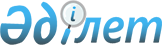 Астана қаласының 2011-2013 жылдарға арналған бюджеті туралы
					
			Күшін жойған
			
			
		
					Астана қаласы мәслихатының 2010 жылғы 13 желтоқсандағы N 408/54-IV Шешімі. Астана қаласының Әділет департаментінде 2010 жылғы 30 желтоқсанда нормативтік құқықтық кесімдерді Мемлекеттік тіркеудің тізіліміне N 660 болып енгізілді. Күші жойылды - Астана қаласы мәслихатының 2012 жылғы 6 маусымдағы № 26/4-V шешімімен      Ескерту. Шешімнің күші жойылды - Астана қаласы мәслихатының 2012.06.06 № 26/4-V (қабылданған күнінен бастап күшіне енеді) шешімімен.

      Қазақстан Республикасының Бюджет кодексіне, "Қазақстан Республикасындағы жергілікті мемлекеттік басқару және өзін–өзі басқару туралы" Қазақстан Республикасының Заңына сәйкес, Астана қаласының мәслихаты ШЕШТІ:



      1. Астана қаласының 2011-2012 жылдарға арналған бюджеті тиісінше 1, 2, 3-қосымшаларға сәйкес, оның ішінде 2011 жылға арналған бюджет келесі көлемдерде бекітілсін:



      1) кірістер – 325 730 576,0 мың теңге, оның ішінде:

      салықтық түсімдер бойынша – 79 059 598,0 мың теңге;

      салықтық емес түсімдер бойынша – 902 372,0 мың теңге;

      негізгі капиталды сатудан түскен түсімдер бойынша – 11 128 305,0 мың теңге;

      трансферттердің түсімдері бойынша – 234 640 301,0 мың теңге;



      2) шығындар – 273 410 244,5 мың теңге;



      3) таза бюджеттік несиелендіру – (-636 968) мың теңге, оның ішінде:

      бюджеттік кредиттерді өтеу - 636 968 мың теңге;



      4) қаржылық активтермен жасалатын операциялар бойынша сальдо –  61 349 416,0 мың теңге, оның ішінде:

      қаржылық активтерді сатып алу – 2 450 360,0 мың теңге;



      5) бюджет тапшылығы (профициті) – (-8 392 116,5) мың теңге;



      6) бюджет тапшылығын қаржыландыру (профицитті пайдалану) 8 392 116,5 мың теңге;



      7) қарыздар түсімі – 2 090 000,0 мың теңге;



      8) жергілікті атқарушы органның жоғары тұрған бюджет алдындағы қарызын өтеу (-7 666 929,0) мың теңге;



      9) Бюджет қаражатының пайдаланылатын қалдықтары - 14 604 368,5 мың теңге.

      Ескерту. 1-тармаққа өзгеріс енгізілді - Астана қаласы мәслихатының 2011.02.09 N 429/57-IV (2011.01.01 бастап қолданысқа енгізіледі); 2011.03.11 N 438/59-IV (2011.01.01 бастап қолданысқа енгізіледі); 2011.04.11 N 445/60-IV (2011.01.01 бастап қолданысқа енгізіледі); 2011.06.16 N 456/63-IV (2011.01.01 бастап қолданысқа енгізіледі); 2011.08.11 № 473/67-IV (2011.01.01 бастап қолданысқа енгізіледі); 2011.10.27 № 507/72-IV (2011.01.01 бастап қолданысқа енгізіледі); 2011.11.18 № 508/73-IV (2011.01.01 бастап қолданысқа енгізіледі); 2011.12.13 № 536/76-IV (2011.01.01 бастап қолданысқа енгізіледі) Шешімдерімен.



      2. "2011-2013 жылдарға арналған республикалық бюджет туралы" Қазақстан Республикасының Заңына сәйкес тиісті бюджеттің кірісіне төмендегілер есепке алынатындығын назарға алу:

      бірыңғай бюджеттік сыныптаманың кіріс сыныптамасының "Пайдалы қазбаларды алуға арналған салық" коды бойынша – жер қойнауын пайдаланушылардың роялти бойынша берешегі, сондай-ақ жер қойнауын пайдалануға арналған өзара шарт бойынша салық тәртібі тұрақтылығының кепілдіктерін сақтайтын роялти;

      бірыңғай бюджеттік сыныптаманың кіріс сыныптамасының "Әлеуметтік салық" коды бойынша – бұған дейін Зейнетақы қорына, Зейнетақы төлеу жөніндегі мемлекеттік орталыққа, Міндетті медициналық сақтандыру қорына, Мемлекеттік әлеуметтік сақтандыру қорына, Жұмыспен қамтуға жәрдемдесу қорына аударылған жарналар бойынша берешек, сондай-ақ, бұған дейін Жол қорына түскен автомобиль жолдарын пайдаланушылардың аударымы;

      Сонымен қатар, қызметін салық тәртібі тұрақтылығының кепілдігін қарастыратын жер қойнауын пайдалануға арналған өзара шарт бойынша жүзеге асыратын салық төлеушілер жоғарыда аталған аударымдарды немесе "Міндетті әлеуметтік сақтандыру туралы" Қазақстан Республикасының Заңына сәйкес есептелген Әлеуметтік сақтандырудың мемлекеттік қорына аударылатын аударым сомасына әлеуметтік салықты азайтады;

      "Өндірушілер көтерме түрде іске асыратын меншікті өндірілген бензин (авиациялықтан басқа)" коды бойынша - бұған дейін Жол қорына түскен бензиннен алынатын алым бойынша берешек;

      "Өндірушілер көтерме түрде іске асыратын меншікті өндірілген дизельді отын" коды бойынша – бұған дейін Жол қорына түскен дизельді отын алымы бойынша берешек.



      3. 1998 жылғы 31 желтоқсандағы жағдай бойынша құрылған теріс сальдо жұмыс берушілердің қызметкерге уақытша еңбекке қабілетсіздігі бойынша төлеген жәрдемақыларының, бала туғанда, жерлеуге Мемлекеттік әлеуметтік сақтандыру қорынан төленетін соманың аталған қорға аударылған аударымның есептелген сомасынан артуы нәтижесінде ай сайын жалақы қорынан 4 пайыз мөлшерінде әлеуметтік салық төлемақысы есебінен есептелінеді.



      4. Астана қаласының 2011 жылға арналған бюджетінде Астана қаласының бюджетінен республикалық бюджетке бюджеттік субвенциялар 18 042 585 мың теңге сомасында қарастырылғанын есепке алу керек.



      5. "2011-2013 жылдарға арналған республикалық бюджет туралы" Қазақстан Республикасының Заңына сәйкес 2011 жылдың 1 қаңтарынан:



      1) жалақының ең төмен мөлшері – 15 999 теңге;



      2) мемлекеттік базалық зейнетақылық төлем мөлшері – 8 000 теңге;



      3) зейнетақының ең төмен мөлшері – 16 047 теңге;



      4) жәрдемақылар мен басқа да әлеуметтік төлемдерді есептеу үшін, сондай-ақ Қазақстан Республикасының Заңнамасына сәйкес айыппұл санкцияларын, салықтар мен басқа төлемдерді қолдану үшін айлық есептік көрсеткіш – 1 512 теңге;



      5) базалық әлеуметтік төлем мөлшерін есептеу үшін күнкөріс минимумының шамасы – 15 999 теңге;



      6) әскери қызметкерлерге (шұғыл қызметтің әскери қызметшілерінен басқа), ішкі істер органдарының қызметкерлеріне, сондай-ақ Мемлекеттік өртке қарсы қызмет органдарының жедел-іздестіру, тергеу және қатардағы бөлімшелерінің, Қазақстан Республикасы Әділет министрлігінің қылмыстық–атқарушылық жүйесінің органдары мен мекемелерінің, қаржы полициясының қызметкерлеріне тұрғын үйді ұстауға және коммуналдық қызмет шығыстарын төлеу үшін ақшалай өтемақының айлық мөлшері 3 739 теңге сомасында бекітілгенін есепке алу қажет.



      6. Астана қаласының жергілікті атқарушы органының 2011 жылға арналған резерві 773 681,0 мың теңге мөлшерінде бекітілсін.

      Ескерту. 6-тармаққа өзгеріс енгізілді - Астана қаласы мәслихатының 2011.02.09 N 429/57-IV (2011.01.01 бастап қолданысқа енгізіледі); 2011.04.11 N 445/60-IV (2011.01.01 бастап қолданысқа енгізіледі); 2011.06.16 N 456/63-IV (2011.01.01 бастап қолданысқа енгізіледі); 2011.11.18 № 508/73-IV (2011.01.01 бастап қолданысқа енгізіледі); 2011.12.13 № 536/76-IV (2011.01.01 бастап қолданысқа енгізіледі) Шешімдерімен.



      7. 4-қосымшаға сәйкес бюджеттік инвестициялық жобаларды (бағдарламаларды) іске асыруға және заңды тұлғалардың жарғылық капиталын құруға немесе ұлғайтуға бағытталған бюджеттік бағдарламаларға бөлумен Астана қаласының 2011 жылға арналған бюджетінің бюджеттік даму бағдарламалар тізбесі бекітілсін.



      8. 5-қосымшаға сәйкес Астана қаласының 2011 жылға арналған бюджетін атқару процесінде секвестрге жатпайтын жергілікті бюджеттік бағдарламалардың тізбесі бекітілсін.



      9. 6, 7, 8-қосымшаларға сәйкес Астана қаласының "Алматы" ауданының 2011-2013 жылдарға арналған бюджеттік бағдарламаларының тізбесі бекітілсін.



      10. 9, 10, 11-қосымшаларға сәйкес Астана қаласының "Есіл" ауданының 2011-2013 жылдарға арналған бюджеттік бағдарламаларының тізбесі бекітілсін.



      11. 12, 13, 14-қосымшаларға сәйкес Астана қаласының "Сарыарқа" ауданының 2011-2013 жылдарға арналған бюджеттік бағдарламаларының тізбесі бекітілсін.



      12. Осы шешім 2011 жылдың 1 қаңтарынан қолданысқа енеді.      Астана қаласы мәслихаты

      сессиясының төрағасы                       Е. Оспанов      Астана қаласы

      мәслихатының хатшысы                       В. Редкокашин      КЕЛІСІЛДІ

      "Астана қаласының

      Экономика және бюджеттік жоспарлау

      басқармасы" (ЭжБЖБ)

      мемлекеттік мекемесінің бастығы            Ж. Нұрпейісов

Астана қаласы мәслихатының

2010 жылғы 13 желтоқсандағы

№ 408/54-IV шешіміне  

1-қосымша             Ескерту. 1-қосымша жаңа редакцияда - Астана қаласы мәслихатының  2011.12.13 № 536/76-IV (2011.01.01 бастап қолданысқа енгізіледі) Шешімімен. Астана қаласының 2011 жылға арналған бюджеті      Астана қаласының

      мәслихат хатшысы                           В. Редкокашин

Астана қаласы мәслихатының

2010 жылғы 13 желтоқсандағы

№ 408/54-IV шешіміне  

2-қосымша              Ескерту. 2-қосымша жаңа редакцияда - Астана қаласы мәслихатының  2011.10.27 № 507/72-IV (2011.01.01 бастап қолданысқа енгізіледі) Шешімімен. Астана қаласының 2012 жылға арналған бюджеті      Астана қаласының

      мәслихат хатшысы                           В.Редкокашин

Астана қаласы мәслихатының

2010 жылғы 13 желтоқсандағы

№ 408/54-IV шешіміне  

3-қосымша              Ескерту. 3-қосымша жаңа редакцияда - Астана қаласы мәслихатының  2011.10.27 № 507/72-IV (2011.01.01 бастап қолданысқа енгізіледі) Шешімімен. Астана қаласының 2013 жылға арналған бюджеті      Астана қаласының

      мәслихат хатшысы                           В. Редкокашин

Астана қаласы мәслихатының

2010 жылғы 13 желтоқсандағы

№ 408/54-IV шешіміне  

4-қосымша              Ескерту. 4-қосымша жаңа редакцияда - Астана қаласы мәслихатының  2011.10.27 № 507/72-IV (2011.01.01 бастап қолданысқа енгізіледі) Шешімімен. Астана қаласының 2011 жылға арналған бюджетінің бюджеттік инвестициялық жобаларын іске асыруға және заңды тұлғалардың жарғылық капиталын қалыптастыруға немесе ұлғайтуға бағытталған бюджеттік бағдарламаларға бөлінген бюджеттік даму бағдарламаларының тізбесі      Астана қаласының

      мәслихат хатшысы                           В. Редкокашин

Астана қаласы мәслихатының

2010 жылғы 13 желтоқсандағы

№ 408/54-IV шешіміне  

5-қосымша         Астана қаласының 2011 жылға арналған бюджетінің орындалу

процесінде секвестрге жатпайтын жергілікті бюджеттік

бағдарламалар тізбесіАтауы      Білім беру

      Жалпы білім беру

      Арнайы білім беру бағдарламалары бойынша жалпы білім беру

      Білім берудің мамандандырылған ұйымдарында дарынды балаларға жалпы білім беру

      Денсаулық сақтау

      Республикалық бюджеттен қаражаты есебінен көрсетілетін медициналық көмекті қоспағанда, халыққа амбулаторлық-емханалық көмек көрсету

      Жергiлiктi денсаулық сақтау ұйымдары үшiн қан, оның құрамдас бөліктері мен препараттарын өндiру

      Салауатты өмір салтын насихаттау

      Жедел және шұғыл көмек көрсету

      Төтенше жағдайларда халыққа медициналық көмек көрсету

      Туберкулезден, жұқпалы және психикалық аурулардан және жүйкесі бұзылуынан, соның ішінде жүйкеге әсер ететін заттарды қолданылуымен байланысты зардап шегетін адамдарға медициналық көмек көрсету

      Қазақстан Республикасында ЖҚТБ індетінің алдын алу және қарсы күрес жөніндегі іс-шараларды іске асыру

      Ерекше жағдайларда сырқаты ауыр адамдарды дәрігерлік көмек көрсететін ең жақын денсаулық сақтау ұйымына жеткізуді ұйымдастыру

      Туберкулез ауруларын туберкулез ауруларына қарсы препараттарымен қамтамасыз ету

      Диабет ауруларын диабетке қарсы препараттарымен қамтамасыз ету

      Онкологиялық ауруларды химия препараттарымен қамтамасыз ету

      Бүйрек функциясының созылмалы жеткіліксіздігі, миастениямен ауыратын науқастарды, сондай-ақ бүйрегі транспланттаудан кейінгі науқастарды дәрілік заттармен қамтамасыз ету

      Азаматтардың жекелеген санаттарын амбулаторлық емдеу деңгейінде жеңілдікті жағдайларда, дәрілік заттармен қамтамасыз ету.      Астана қаласының

      мәслихат хатшысы                           В. Редкокашин

Астана қаласы мәслихатының

2010 жылғы 13 желтоқсандағы

№ 408/54-IV шешіміне  

6-қосымша              Ескерту. 6-қосымша жаңа редакцияда - Астана қаласы мәслихатының  2011.11.18 № 508/73-IV (2011.01.01 бастап қолданысқа енгізіледі) Шешімімен. 2011 жылға арналған Астана қаласының "Алматы" ауданының

бюджеттік бағдарламаларының тізімі      Астана қаласының

      мәслихат хатшысы                           В. Редкокашин

Астана қаласы мәслихатының

2010 жылғы 13 желтоқсандағы

№ 408/54-IV шешіміне  

7-қосымша         2012 жылға арналған Астана қаласының "Алматы" ауданының бюджеттік бағдарламаларының тізімі      Астана қаласының

      мәслихат хатшысы                           В. Редкокашин

Астана қаласы мәслихатының

2010 жылғы 13 желтоқсандағы

№ 408/54-IV шешіміне  

8-қосымша         2013 жылға арналған Астана қаласының "Алматы" ауданының бюджеттік бағдарламаларының тізімі      Астана қаласының

      мәслихат хатшысы                           В. Редкокашин

Астана қаласы мәслихатының

2010 жылғы 13 желтоқсандағы

№ 408/54-IV шешіміне  

9-қосымша              Ескерту. 9-қосымша жаңа редакцияда - Астана қаласы мәслихатының  2011.11.18 № 508/73-IV (2011.01.01 бастап қолданысқа енгізіледі) Шешімімен. 2011 жылға арналған Астана қаласының "Есіл" ауданының

бюджеттік бағдарламаларының тізімі      Астана қаласының

      мәслихат хатшысы                           В. Редкокашин

Астана қаласы мәслихатының

2010 жылғы 13 желтоқсандағы

№ 408/54-IV шешіміне  

10-қосымша         2012 жылға арналған Астана қаласының "Есіл" ауданының

бюджеттік бағдарламаларының тізімі      Астана қаласының

      мәслихат хатшысы                           В. Редкокашин

Астана қаласы мәслихатының

2010 жылғы 13 желтоқсандағы

№ 408/54-IV шешіміне  

11-қосымша         2013 жылға арналған Астана қаласының "Есіл" ауданының

бюджеттік бағдарламаларының тізімі      Астана қаласының

      мәслихат хатшысы                           В. Редкокашин

Астана қаласы мәслихатының

2010 жылғы 13 желтоқсандағы

№ 408/54-IV шешіміне  

12-қосымша             Ескерту. 12-қосымша жаңа редакцияда - Астана қаласы мәслихатының 2011.12.13 № 536/76-IV (2011.01.01 бастап қолданысқа енгізіледі) Шешімімен. 2011 жылға арналған Астана қаласының "Сарыарқа" ауданының бюджеттік бағдарламаларының тізімі      Астана қаласының

      мәслихат хатшысы                           В. Редкокашин

Астана қаласы мәслихатының

2010 жылғы 13 желтоқсандағы

№ 408/54-IV шешіміне  

13-қосымша         2012 жылға арналған Астана қаласының "Сарыарқа" ауданының

бюджеттік бағдарламаларының тізімі      Астана қаласының

      мәслихат хатшысы                           В. Редкокашин

Астана қаласы мәслихатының

2010 жылғы 13 желтоқсандағы

№ 408/54-IV шешіміне  

14-қосымша         2013 жылға арналған Астана қаласының "Сарыарқа" ауданының

бюджеттік бағдарламаларының тізімі      Астана қаласының

      мәслихат хатшысы                           В. Редкокашин
					© 2012. Қазақстан Республикасы Әділет министрлігінің «Қазақстан Республикасының Заңнама және құқықтық ақпарат институты» ШЖҚ РМК
				СанатыСанатыСанатыСанатыСомасы,

мың теңгеСыныбыСыныбыСыныбыСомасы,

мың теңгеІшкі сыныбыІшкі сыныбыСомасы,

мың теңгеАтауыСомасы,

мың теңге1. Кірістер325 730 5761Салықтық түсімдер79 059 59801Табыс салығы36 569 2702Жеке табыс салығы36 569 27003Әлеуметтiк салық27 958 4221Әлеуметтік салық27 958 42204Меншiкке салынатын салықтар11 590 6131Мүлiкке салынатын салықтар7 955 2703Жер салығы1 057 9434Көлiк құралдарына салынатын салық2 577 40005Тауарларға, жұмыстарға және қызметтерге салынатын iшкi салықтар2 885 1562Акциздер126 7013Табиғи және басқа ресурстарды пайдаланғаны үшiн түсетiн түсiмдер1 563 7194Кәсiпкерлiк және кәсiби қызметтi жүргiзгенi үшiн алынатын алымдар949 7005Ойын бизнесіне салық245 03608Заңдық мәнді іс-әрекеттерді жасағаны және (немесе) оған уәкілеттігі бар мемлекеттік органдар немесе лауазымды адамдар құжаттар бергені үшін алынатын міндетті төлемдер56 1371Мемлекеттік баж56 1372Салықтық емес түсімдер902 37201Мемлекеттік меншіктен түсетін кірістер391 8161Мемлекеттік кәсіпорындардың таза кірісі бөлігінің түсімдері21 3873Мемлекет меншігіндегі акциялардың мемлекеттік пакеттеріне дивидендтер 190 4255Мемлекет меншігіндегі мүлікті жалға беруден түсетін кірістер131 1947Мемлекеттік бюджеттен берілген кредиттер бойынша сыйақылар48 81002Мемлекеттік бюджеттен қаржыландырылатын мемлекеттік мекемелердің тауарларды (жұмыстарды, қызметтерді) өткізуінен  түсетін түсімдер10 0001Мемлекеттік бюджеттен қаржыландырылатын мемлекеттік мекемелердің тауарларды (жұмыстарды, қызметтерді) өткізуінен  түсетін түсімдер10 00003Мемлекеттік бюджеттен қаржыландырылатын мемлекеттік мекемелер ұйымдастыратын мемлекеттік сатып алуды өткізуден түсетін ақша түсімдері1931Мемлекеттік бюджеттен қаржыландырылатын мемлекеттік мекемелер ұйымдастыратын мемлекеттік сатып алуды өткізуден түсетін ақша түсімдері19304Мемлекеттік бюджеттен қаржыландырылатын, сондай-ақ Қазақстан Республикасы Ұлттық Банкінің бюджетінен (шығыстар сметасынан) ұсталатын және қаржыландырылатын мемлекеттік мекемелер салатын айыппұлдар, өсімпұлдар, санкциялар, өндіріп алулар327 7121Мұнай секторы ұйымдарынан түсетін түсімдерді қоспағанда, мемлекеттік бюджеттен қаржыландырылатын, сондай-ақ Қазақстан Республикасы Ұлттық Банкінің бюджетінен (шығыстар сметасынан) ұсталатын және қаржыландырылатын мемлекеттік мекемелер салатын айыппұлдар, өсімпұлдар, санкциялар, өндіріп алулар327 71206Басқа да салықтық емес түсімдер172 6511Басқа да салықтық емес түсімдер172 6513Негізгі капиталды сатудан түсетін түсімдер11 128 30501Мемлекеттік мекемелерге бекітілген мемлекеттік мүлікті сату 7 900 0001Мемлекеттік мекемелерге бекітілген мемлекеттік мүлікті сату 7 900 00003Жерді және материалдық емес активтерді сату3 228 3051Жерді сату3 163 3052Материалдық емес активтерді сату65 0004Трансферттердің түсімдері234 640 30102Мемлекеттік басқарудың жоғары тұрған органдарынан түсетін трансферттер234 640 3011Республикалық бюджеттен түсетін трансферттер234 640 301Функционалдық топФункционалдық топФункционалдық топФункционалдық топСомасы,

мың теңгеБюджеттік бағдарламалардың әкімшісіБюджеттік бағдарламалардың әкімшісіБюджеттік бағдарламалардың әкімшісіСомасы,

мың теңгеБағдарламаБағдарламаСомасы,

мың теңгеАтауыСомасы,

мың теңгеII. ШЫҒЫСТАР273 410 244,501Жалпы сипаттағы мемлекеттік қызметтер2 448 317,0111Республикалық маңызы бар қала, астана мәслихатының аппараты79 072,0001Республикалық маңызы бар қала, астана мәслихатының қызметін қамтамасыз ету77 672,0003Мемлекеттік органдардың күрделі шығыстары1 400,0121Республикалық маңызы бар қала, астана әкімінің аппараты1 196 657,0001Республикалық маңызы бар қала, астана әкімінің қызметін қамтамасыз ету531 230,0002Ақпараттық жүйелер құру425 374,0003Мемлекеттік органдардың күрделі шығыстары65 021,0005Жеке және заңды тұлғаларға "жалғыз терезе" қағидаты бойынша мемлекеттік қызметтер көрсететін халыққа қызмет орталықтарының қызметін қамтамасыз ету175 032,0123Қаладағы аудан, аудандық маңызы бар қала, кент, ауыл (село), ауылдық (селолық) округ әкімінің аппараты546 184,0001Қаладағы аудан, аудандық маңызы бар қаланың, кент, ауыл (село), ауылдық (селолық) округ әкімінің қызметін қамтамасыз ету жөніндегі қызметтер536 735,0022Мемлекеттік органдардың күрделі шығыстары9 449,0379Республикалық маңызы бар қаланың, астананың Тексеру комиссиясы56 894,0001Республикалық маңызы бар қаланың, астананың Тексеру комиссиясының қызметін қамтамасыз ету жөніндегі қызметтер37 424,0003Мемлекеттік органдардың күрделі шығыстары19 470,0356Республикалық маңызы бар қаланың, астананың қаржы басқармасы310 089,0001Жергілікті бюджетті атқару және коммуналдық меншікті басқару саласындағы мемлекеттік саясатты іске асыру жөніндегі қызметтер237 772,0003Салық салу мақсатында мүлікті бағалауды жүргізу6 683,0004Біржолғы талондарды беру жөніндегі жұмысты және біржолғы талондарды іске асырудан сомаларды жинаудың толықтығын қамтамасыз етуді ұйымдастыру54 289,0010Коммуналдық меншікті жекешелендіруді ұйымдастыру1 353,0011Коммуналдық меншікке түскен мүлікті есепке алу, сақтау, бағалау және сату3 200,0014Мемлекеттік органдардың күрделі шығыстары6 792,0357Республикалық маңызы бар қаланың, астананың экономика және бюджеттік жоспарлау басқармасы259 421,0001Экономикалық саясатты, мемлекеттік жоспарлау жүйесін қалыптастыру мен дамыту және республикалық маңызы бар қала, астана басқару саласындағы мемлекеттік саясатты іске асыру жөніндегі қызметтер254 727,0004Мемлекеттік органдардың күрделі шығыстары4 694,002Қорғаныс319 232,0350Республикалық маңызы бар қаланың, астананың жұмылдыру дайындығы, азаматтық қорғаныс, авариялар мен дүлей апаттардың алдын алуды және жоюды ұйымдастыру басқармасы319 232,0001Жергілікті деңгейде жұмылдыру дайындығы, азаматтық қорғаныс, авариялар мен дүлей апаттардың алдын алуды және жоюды ұйымдастыру саласындағы мемлекеттік саясатты іске асыру жөніндегі қызметтер46 135,0003Жалпыға бірдей әскери міндетті атқару шеңберіндегі іс-шаралар34 712,0004Республикалық маңызы бар қалалар, астананың азаматтық қорғаныс іс-шаралары55 352,0005Республикалық маңызы бар қалалар, астананың жұмылдыру дайындығы және жұмылдыру100 373,0006Республикалық маңызы бар қалалар, астана ауқымындағы төтенше жағдайлардың алдын-алу  және оларды жою75 100,0007Аумақтық қорғанысты дайындау және республикалық маңызы бар қаланың, астананың аумақтық қорғанысы7 560,003Қоғамдық тәртіп, қауіпсіздік, құқықтық, сот, қылмыстық-атқару қызметі9 708 671,0352Республикалық маңызы бар қаланың, астананың бюджетінен қаржыландырылатын атқарушы ішкі істер органы5 682 534,0001Республикалық маңызы бар қала, астана аумағында қоғамдық тәртіп пен қауіпсіздікті сақтау саласындағы мемлекеттік саясатты іске асыру жөніндегі қызметтер қамтамасыз ету4 582 923,0003Қоғамдық тәртіпті қорғауға қатысатын азаматтарды көтермелеу13 000,0004"Астана - есірткісіз қала" өңірлік бағдарламасын жүзеге асыру13 624,0007Мемлекеттік органдардың күрделі шығыстары974 541,0012Белгілі тұратын жері және құжаттары жоқ адамдарды орналастыру қызметтері48 891,0013Әкімшілік тәртіппен ұсталған адамдарды ұйымдастыру22 474,0016Республикалық бюджеттен берілетін нысаналы трансферттердің есебінен "Мак" операциясын өткізу2 703,0019Көші-кон полициясының қосымша штаттық санын материалдық-техникалық жарақтандыру және ұстау, оралмандарды құжаттандыру22 407,0020Оралмандарды уақытша орналастыру орталығын және Оралмандарды бейімдеу мен біріктіру орталығын материалдық-техникалық жарақтандыру және ұстау1 971,0368Республикалық маңызы бар қаланың, астананың жолаушылар көлігі және автомобиль жолдары басқармасы1 180 117,0007Елді мекендерде жол жүрісі қауіпсіздігін қамтамасыз ету1 180 117,0373Республикалық маңызы бар қаланың, астананың Құрылыс басқармасы2 846 020,0004Ішкі істер органдарының объектілерін дамыту12 000,0044Қазақстан Республикасы Бас прокуратурасының әкімшілік ғимаратын салу2 834 020,004Білім беру29 035 636,4123Қаладағы аудан, аудандық маңызы бар қала, кент, ауыл (село), ауылдық (селолық) округ әкімінің аппараты4 525 629,1004Мектепке дейінгі тәрбие ұйымдарын қолдау4 508 557,1025Мектеп мұғалімдеріне және мектепке дейінгі ұйымдардың тәрбиешілеріне біліктілік санаты үшін қосымша ақының көлемін ұлғайту17 072,0352Республикалық маңызы бар қаланың, астананың бюджетінен қаржыландырылатын атқарушы ішкі істер органы6 900,0006Кадрлардың біліктілігін арттыру және қайта даярлау6 900,0353Республикалық маңызы бар қаланың, астананың денсаулық сақтау басқармасы452 575,0003Кадрлардың біліктілігін арттыру және қайта даярлау148 968,0043Техникалық және кәсіптік, орта білімнен кейінгі білім беру мекемелерінде мамандар даярлау235 126,0044Техникалық және кәсіптік, орта білімнен кейінгі білім беру бағдарламалары бойынша оқитындарға әлеуметтік қолдау көрсету68 481,0359Республикалық маңызы бар қаланың, астананың туризм, дене тәрбиесі және спорт басқармасы952 161,0006Балалар мен жасөспірімдерге спорт бойынша қосымша білім беру952 161,0360Республикалық маңызы бар қаланың, астананың білім басқармасы15 769 685,0001Жергілікті деңгейде білім беру саласындағы мемлекеттік саясатты іске асыру жөніндегі қызметтер151 453,0003Жалпы білім беру10 532 305,0004Арнаулы білім беру бағдарламалары бойынша жалпы білім беру143 158,0005Мамандандырылған білім беру ұйымдарында дарынды балаларға жалпы білім беру140 137,0006Республикалық маңызы бар қаланың, астананың мемлекеттік білім беру мекемелерінде білім беру жүйесін ақпараттандыру5 823,0007Республикалық маңызы бар қаланың, астананың мемлекеттік білім беру мекемелер үшін оқулықтар мен оку-әдістемелік кешендерді сатып алу және жеткізу275 543,0008Балаларға қосымша білім беру627 483,0009Республикалық маңызы бар қала, астана ауқымындағы мектеп олимпиадаларын және мектептен тыс іс-шараларды өткізу46 665,0011Мемлекеттік органдардың күрделі шығыстары2 000,0012Кадрлардың біліктілігін арттыру және оларды қайта даярлау176 185,0013Балалар мен жеткіншектердің психикалық денсаулығын зерттеу және халыққа психологиялық-медициналық-педагогикалық консультациялық көмек көрсету37 034,0014Дамуында проблемалары бар балалар мен жеткіншектерді оңалту және әлеуметтік бейімдеу32 596,0021Жетім баланы (жетім балаларды) және ата-аналарының қамқорынсыз қалған баланы (балаларды) күтіп-ұстауға асыраушыларына ай сайынғы ақшалай қаражат төлемдері71 684,0024Техникалық және кәсіби білім беру ұйымдарында мамандар даярлау2 188 802,0026Үйде оқытылатын мүгедек балаларды жабдықпен, бағдарламалық қамтыммен қамтамасыз ету36 855,0029Әдістемелік жұмыс40 667,0031Мектеп мұғалімдеріне және мектепке дейінгі ұйымдардың тәрбиешілеріне біліктілік санаты үшін қосымша ақының көлемін ұлғайту117 704,0032Өндірістік оқытуды ұйымдастыру үшін техникалық және кәсіптік білім беретін ұйымдардың өндірістік оқыту шеберлеріне қосымша ақыны белгілеу8 495,0033Педагогикалық кадрлардың біліктілігін арттыру үшін оку жабдықтарын сатып алу28 000,0038"Жұмыспен қамту бағдарламасы 2020" бағдарламасын іске асыру шеңберінде кадрлардың біліктілігін арттыру, даярлау және қайта даярлау1 107 096,0373Республикалық маңызы бар қаланың, астананың Құрылыс басқармасы7 328 686,3037Білім беру объектілерін салу және реконструкциялау7 328 686,305Денсаулық сақтау38 301 778,0353Республикалық маңызы бар қаланың, астананың денсаулық сақтау басқармасы16 313 656,0001Жергілікті деңгейде денсаулық сақтау саласындағы мемлекеттік саясатты іске асыру жөніндегі қызметтер106 619,0005Жергілікті денсаулық сақтау ұйымдары үшін қанды, оның құрамдарын және препараттарды өндіру560 264,0006Ана мен баланы қорғау жөніндегі қызметтер219 978,0007Салауатты өмір салтын насихаттау125 711,0008Қазақстан Республикасында ЖҚТБ індетінің алдын алу және қарсы күрес жөніндегі іс-шараларды іске асыру175 670,0009Туберкулезден, жұқпалы және психикалық аурулардан және жүйкесі бұзылуынан зардап шегетін, оның ішінде психобелсенді заттарды қолданумен байланысты, адамдарға медициналық көмек көрсету2 811 162,0010Республикалық бюджеттен қаражаты есебінен көрсетілетін медициналық көмекті қоспағанда, халыққа амбулаторлық-емханалық көмек көрсету5 871 418,0011Жедел медициналық көмек көрсету және санитарлық авиация1 430 677,00122011-2015 жылдарға арналған "Саламатты Қазақстан" Мемлекеттік бағдарламалар аясында бостандықтан айыру орындарында отырған және босап шыққан тұлғалар арасында АҚТҚ инфекцияларының алдын алу әлеуметтік жобаларын іске асыру"713,0013Патологоанатомиялық союды жүргізу122 242,0014Халықтың жекелеген санаттарын амбулаториялық деңгейде дәрілік заттармен және мамандандырылған балалар және емдік тамақ өнімдерімен қамтамасыз ету1 711 896,0016Елді мекен шегінен тыс жерлерде емделуге тегін және жеңілдетілген жол жүрумен қамтамасыз ету1 938,0017Шолғыншы эпидемиологиялық қадағалау жүргізу үшін тест-жүйелерін сатып алу957,0018Денсаулық сақтау саласындағы ақпараттық талдамалық қызметі42 079,0019Туберкулез ауруларын туберкулез ауруларына қарсы препараттарымен қамтамасыз ету67 367,0020Диабет ауруларын диабетке қарсы препараттарымен қамтамасыз ету156 553,0021Онкологиялық ауруларды химия препараттарымен қамтамасыз ету99 417,0022Бүйрек функциясының созылмалы жеткіліксіздігі, миастениямен ауыратын науқастарды, сондай-ақ бүйрегі транспланттаудан кейінгі науқастарды дәрілік заттармен қамтамасыз ету94 292,0023Жергілікті бюджет қаражаты есебінен денсаулық сақтау ұйымдарының міндеттемелері бойынша кредиттік қарызды өтеу10 000,0026Гемофилиямен ауыратын ересек адамдарды емдеу кезінде қанның ұюы факторлармен қамтамасыз ету53 913,0027Халыққа иммунды алдын алу жүргізу үшін вакциналарды және басқа иммундық-биологиялық препараттарды орталықтандырылған сатып алу299 649,0028Жаңадан іске қосылатын денсаулық сақтау объектілерін ұстау331 108,0029Республикалық маңызы бар қаланың, астананың арнайы медициналық жабдықтау базалары56 172,0030Мемлекеттік денсаулық сақтау ұйымдарының күрделі шығыстары1 953,0033Денсаулық сақтау ұйымдарының күрделі шығыстары1 914 163,0036Жіті миокард инфаркт сырқаттарын тромболитикалық препараттармен қамтамасыз ету47 745,0360Республикалық маңызы бар қаланың, астананың білім басқармасы10 368,0028"Саламатты Қазақстан" 2011-2015 жылдарға арналған Мемлекеттік бағдарлама аясындағы іс-шараларды іске асыру10 368,0373Республикалық маңызы бар қаланың, астананың Құрылыс басқармасы21 977 754,0038Денсаулық сақтау объектілерін салу және реконструкциялау21 977 754,006Әлеуметтік көмек және әлеуметтік қамсыздандыру5 199 767,0123Қаладағы аудан, аудандық маңызы бар қала, кент, ауыл (село), ауылдық (селолық) округ әкімінің аппараты107 348,0003Мұқтаж азаматтарға үйінде әлеуметтік көмек көрсету107 348,0355Республикалық маңызы бар қаланың, астананың жұмыспен қамту және әлеуметтік бағдарламалар басқармасы4 263 291,0001Жергілікті деңгейде облыстың жұмыспен қамтуды қамтамасыз ету үшін және  әлеуметтік бағдарламаларды іске асыру саласындағы мемлекеттік саясатты іске асыру жөніндегі қызметтер693 842,0002Жалпы үлгідегі медициналық-әлеуметтік мекемелерде (ұйымдарда) қарттар мен мүгедектерге арнаулы әлеуметтік қызметтер көрсету409 195,0003Еңбекпен қамту бағдарламасы447 305,0006Мемлекеттік атаулы әлеуметтік көмек27 724,0007Тұрғын үй көмегі107 599,0008Жергілікті өкілді органдардың шешімі бойынша азаматтардың жекелеген санаттарына әлеуметтік көмек1 294 876,0009Мүгедектерді әлеуметтік қолдау247 332,001218 жасқа дейінгі балаларға мемлекеттік жәрдемақылар32 667,0013Жәрдемақыларды және басқа да әлеуметтік төлемдерді есептеу, төлеу мен жеткізу бойынша қызметтерге ақы төлеу3 236,0015Мүгедектерді оңалту жеке бағдарламасына сәйкес, мұқтаж мүгедектерді міндетті гигиеналық құралдармен қамтамасыз етуге, және ымдау тілі мамандарының, жеке көмекшілердің қызмет көрсету147 350,0016Белгілі бір тұрғылықты жері жоқ адамдарды әлеуметтік бейімдеу85 612,0019Мемлекеттік әлеуметтік тапсырысты үкіметтік емес секторларға орналастыру14 957,0020Психоневрологиялық медициналық-әлеуметтік мекемелерде (ұйымдарда) психоневрологиялық аурулармен ауыратын мүгедектер үшін арнаулы әлеуметтік қызметтер көрсету279 547,0021Оңалту орталықтарында қарттарға, мүгедектерге, оның ішінде мүгедек балаларға арнаулы әлеуметтік қызметтер көрсету36 841,0022Психоневрологиялық медициналық-әлеуметтік мекемелерде (ұйымдарда) жүйкесі бұзылған мүгедек балалар үшін арнаулы әлеуметтік қызметтер көрсету376 284,0026Мемлекеттік органдардың күрделі шығыстары12 571,0030Жұмыспен қамту орталықтарын қамтамасыз ету46 353,0360Республикалық маңызы бар қаланың, астананың білім басқармасы797 637,0016Жетім балаларды, ата-анасының қамқорлығынсыз қалған балаларды әлеуметтік қамсыздандыру510 989,0017Білім беру ұйымдарының күндізгі оқу нысанының оқушылары мен тәрбиеленушілерін әлеуметтік қолдау185 041,0037Әлеуметтік оңалту101 607,0373Республикалық маңызы бар қаланың, астананың Құрылыс басқармасы31 491,0039Әлеуметтік қамтамасыз ету объектілерін салу және реконструкциялау31 491,007Тұрғын үй-коммуналдық шаруашылық76 938 952,4123Қаладағы аудан, аудандық маңызы бар қала, кент, ауыл (село), ауылдық (селолық) округ әкімінің аппараты17 232 243,0008Елді мекендерде көшелерді жарықтандыру1 060 547,0009Елді мекендердің санитариясын қамтамасыз ету7 135 637,0010Жерлеу орындарын күтіп-ұстау және туысы жоқ адамдарды жерлеу68 984,0011Елді мекендерді абаттандыру мен көгалдандыру8 967 075,0371Республикалық маңызы бар қаланың, астананың Энергетика және коммуналдық шаруашылық басқармасы36 398 054,5001Жергілікті деңгейде энергетика және коммуналдық шаруашылық саласындағы мемлекеттік саясатты іске асыру жөніндегі қызметтер312 910,0005Коммуналдық шаруашылық дамыту25 160 200,5006Сумен жабдықтау және су бөлу жүйесінің қызмет етуі200 322,0007Сумен жабдықтау жүйесін дамыту7 324 613,0010Коммуналдық техника сатып алу399 898,0008Инженерлік коммуникациялық инфрақұрылымды дамыту және жайластыру және (немесе) сатып алуға кредит беру2 994 322,0016Мемлекеттік органдардың күрделі шығыстары5 789,0373Республикалық маңызы бар қаланың, астананың Құрылыс басқармасы20 485 724,9012Мемлекеттік коммуналдық тұрғын үй қорының тұрғын үй құрылысы және (немесе) сатып алу2 592 000,0013Қала көркейтуін дамыту3 967 247,0017Инженерлік коммуникациялық инфрақұрылымды дамыту, жайластыру және (немесе) сатып алу3 583 030,0019Тұрғын үй салу10 343 447,9374Республикалық маңызы бар қаланың, астананың Тұрғын үй басқармасы2 822 930,0001Жергілікті деңгейде тұрғын үй мәселелері бойынша мемлекеттік саясатты іске асыру жөніндегі қызметтер65 995,0004Апатты және ескі тұрғын үй сыру27 843,0005Мемлекеттік қажеттіліктер үшін жер учаскелерін алып қою, соның ішінде сатып алу жолымен алып қою және осыған байланысты жылжымайтын мүлікті иеліктен айыру2 456 812,0006Мемлекеттік тұрғын үй қорын сақтауды ұйымдастыру270 629,0008Мемлекеттік органдардың күрделі шығыстары1 651,008Мәдениет, спорт, туризм және ақпараттық кеңістік15 644 553,6358Республикалық маңызы бар қаланың, астананың мұрағаттар және құжаттар басқармасы92 955,0001Жергілікті деңгейде мұрағат ісін басқару бойынша мемлекеттік саясатты іске асыру жөніндегі қызметтер31 770,0002Мұрағаттық қордың сақталуын қамтамасыз ету60 691,0005Мемлекеттік органдардың күрделі шығыстары494,0359Республикалық маңызы бар қаланың, астананың туризм, дене тәрбиесі және спорт басқармасы3 297 804,0001Жергілікті деңгейде туризм, дене шынықтыру  және спорт саласындағы мемлекеттік саясатты іске асыру жөніндегі қызметтер54 793,0003Республикалық маңызы бар қала, астана деңгейінде спорттық жарыстар өткізу72 864,0004Әртүрлі спорт түрлері бойынша республикалық маңызы бар қала, астана құрама командаларының мүшелерін дайындау және олардың республикалық және халықаралық спорт жарыстарына қатысуы3 122 331,0008Мемлекеттік органдардың күрделі шығыстары1 200,0013Туристік қызметті реттеу46 616,0361Республикалық маңызы бар қаланың, астананың мәдениет басқармасы7 066 113,0001Жергілікті деңгейде мәдениет саласындағы мемлекеттік саясатты іске асыру жөніндегі қызметтер82 895,0003Мәдени-демалыс жұмысын қолдау5 180 355,0005Тарихи-мәдени мұра ескерткіштерін сақтауды және оларға қол жетімділікті қамтамасыз ету487 953,0007Театр және музыка өнерін қолдау1 174 981,0009Қалалық кітапханалардың жұмыс істеуін қамтамасыз ету138 729,0010Мемлекеттік органдардың күрделі шығыстары1 200,0362Республикалық маңызы бар қаланың, астананың ішкі саясат басқармасы1 053 857,0001Жергілікті деңгейде мемлекеттік ішкі саясатты іске асыру жөніндегі қызметтер324 960,0003Жастар саясаты саласындағы өңірлік бағдарламаларды іске асыру116 687,0005Газеттер мен журналдар арқылы мемлекеттік ақпараттық саясат жүргізу жөніндегі қызметтер372 080,0006Телерадио хабарларын тарату арқылы мемлекеттік ақпараттық саясатты жүргізу жөніндегі қызметтер238 930,0007Мемлекеттік органдардың күрделі шығыстары1 200,0363Республикалық маңызы бар қаланың, астананың тілдерді дамыту басқармасы174 490,0001Жергілікті деңгейде тілдерді дамыту саласындағы мемлекеттік саясатты іске асыру жөніндегі қызметтер45 210,0002Мемлекеттік тілді және Қазақстан халықтарының басқа да тілдерін дамыту126 668,0004Мемлекеттік органдардың күрделі шығыстары2 612,0373Республикалық маңызы бар қаланың, астананың Құрылыс басқармасы3 959 334,6014Мәдениет объектілерін дамыту103 589,0015Спорт және туризм объектілерін дамыту3 855 745,609Отын-энергетика кешені және жер қойнауын пайдалану48 718 368,9371Республикалық маңызы бар қаланың, астананың Энергетика және коммуналдық шаруашылық басқармасы48 718 368,9012Жылу-энергетикалық жүйені дамыту48 718 368,910Ауыл, су, орман, балық шаруашылығы, ерекше қорғалатын табиғи аумақтар, қоршаған ортаны және жануарлар дүниесін қорғау, жер қатынастары869 118,0351Республикалық маңызы бар қаланың, астананың жер қатынастары басқармасы81 400,0001Республикалық маңызы бар қала, астана аумағында жер қатынастарын реттеу саласындағы мемлекеттік саясатты іске асыру жөніндегі70 840,0004Жерді аймақтарға бөлу жөніндегі жұмыстарды ұйымдастыру9 860,0008Мемлекеттік органдардың күрделі шығыстары700,0354Республикалық маңызы бар қаланың, астананың табиғи ресурстар және табиғат пайдалануды реттеу басқармасы731 801,0001Жергілікті деңгейде қоршаған ортаны қорғау саласындағы мемлекеттік саясатты іске асыру жөніндегі қызметтер51 088,0004Қоршаған ортаны қорғау бойынша іс-шаралар654 604,0005Қоршаған ортаны қорғау объектілерін дамыту24 800,0012Мемлекеттік органдардың күрделі шығыстары1 309,0375Республикалық маңызы бар қаланың, астананың ауыл шаруашылығы басқармасы55 917,0001Жергілікті деңгейде ауыл шаруашылығы саласындағы мемлекеттік саясатты іске асыру жөніндегі қызметтер33 234,0008Ауру жануарларды санитарлық союды ұйымдастыру15 047,0014Мемлекеттік органдардың күрделі шығыстары500,0016Эпизоотияға қарсы іс-шаралар жүргізу735,0018Ауыл шаруашылығы жануарларын индентификациялау жөнінде іс-шаралар өткізу227,0020Көктемгі егіс және егін жинау жұмыстарын жүргізу үшін қажетті жанар-жағар май және басқа да тауар-материалдық құндылықтарының құнын арзандату6 174,011Өнеркәсіп, сәулет, қала құрылысы және құрылыс қызметі4 919 894,0365Республикалық маңызы бар қаланың, астананың сәулет және қала құрылысы басқармасы925 542,0001Жергілікті деңгейде сәулет және құрылысы саласындағы мемлекеттік саясатты іске асыру жөніндегі қызметтер67 683,0002Елді мекендердегі құрылыстардың бас жоспарын әзірлеу575 309,0005Мемлекеттік органдардың күрделі шығыстары82 550,0006Астана қаласының қала маңы аймағы аумағының қала құрылысын жоспарлау кешендік схемасын әзірлеу200 000,0366Республикалық маңызы бар қаланың, астананың мемлекеттік сәулет-құрылыс бақылауы басқармасы76 566,0001Жергілікті деңгейде мемлекеттік сәулет-құрылыс саласындағы мемлекеттік саясатты іске асыру жөніндегі қызметтер75 066,0003Мемлекеттік органдардың күрделі шығыстары1 500,0371Республикалық маңызы бар қаланың, астананың Энергетика және коммуналдық шаруашылық басқармасы3 500 000,0040"Инвестор - 2020" бағыты шеңберінде индустриялық-инновациялық инфрақұрылымды дамыту3 500 000,0373Республикалық маңызы бар қаланың, астананың Құрылыс басқармасы417 786,0001Жергілікті деңгейде құрылыс саласындағы мемлекеттік саясатты іске асыру жөніндегі қызметтер415 786,0003Мемлекеттік органдардың күрделі шығыстары2 000,012Көлік және коммуникация36 124 665,1368Республикалық маңызы бар қаланың, астананың жолаушылар көлігі және автомобиль жолдары басқармасы36 124 665,1001Жергілікті деңгейде көлік және коммуникация саласында мемлекеттік саясатты іске асыру жөніндегі қызметтер297 629,0002Көлік инфрақұрылымын дамыту34 317 883,7003Автомобиль жолдарының, Астана және Алматы қалалары көшелерінің жұмыс істеуін қамтамасыз ету1 253 912,4005Әлеуметтік маңызы бар ішкі қатынастар бойынша жолаушылар тасымалдарын субсидиялау253 740,0010Мемлекеттік органдардың күрделі шығыстары1 500,013Басқалар2 381 026,4355Республикалық маңызы бар қаланың, астананың жұмыспен қамту және әлеуметтік бағдарламалар басқармасы17 550,0023"Бизнестің жол картасы - 2020" бағдарламасы шеңберінде жеке кәсіпкерлікті қолдау17 550,0356Республикалық маңызы бар қаланың, астананың қаржы басқармасы773 681,0013Республикалық маңызы бар қаланың, астананың жергілікті атқарушы органының резерві773 681,0357Республикалық маңызы бар қаланың, астананың экономика және бюджеттік жоспарлау басқармасы415 952,0003Жергілікті бюджеттік инвестициялық жобаларды және концессиялық жобалардың әзірлеу мен техникалық-экономикалық негіздемелерін сараптау415 952,0364Республикалық маңызы бар қаланың, астананың кәсіпкерлік және өнеркәсіп басқармасы205 488,0001Жергілікті деңгейде кәсіпкерлікті және өнеркәсіпті дамыту саласындағы мемлекеттік саясатты іске асыру жөніндегі қызметтер93 925,0003Кәсіпкерлік қызметті қолдау12 949,0004Мемлекеттік органдардың күрделі шығыстары1 290,0007Индустриялық-инновациялық даму стратегиясын іске асыру3 201,0017"Бизнестің жол картасы - 2020" бағдарламасы шеңберінде кредиттер бойынша проценттік ставкаларды субсидиялау45 776,0018"Бизнестің жол картасы - 2020" бағдарламасы шеңберінде шағын және орта бизнеске кредиттерді ішінара кепілдендіру4 790,0019"Бизнестің жол картасы - 2020" бағдарламасы шеңберінде бизнес жүргізуді сервистік қолдау43 557,0371Республикалық маңызы бар қаланың, астананың Энергетика және коммуналдық шаруашылық басқармасы672 499,4020"Бизнестің жол картасы - 2020" бағдарламасы шеңберінде индустриялық инфрақұрылымды дамыту672 499,4372"Астана - жаңа қала" арнайы экономикалық аймағын әкімшілендіру басқармасы295 856,0001Халықаралық деңгейде жаңа астана ретінде Астана қаласын имиджін арттыру мемлекеттік саясатты іске асыру жөніндегі қызметтер105 156,0003Мемлекеттік органдардың күрделі шығыстары700,0004Астана қаласының инновациялық қызметін дамытуды қамтамасыз ету жөніндегі қызметтер190 000,014Борышқа қызмет көрсету90,0356Республикалық маңызы бар қаланың, астананың қаржы басқармасы90,0018Жергілікті атқарушы органдардың республикалық бюджеттен қарыздар бойынша сыйақылар мен өзге де төлемдерді төлеу бойынша борышына қызмет көрсету90,015Трансферттер2 800 174,7356Республикалық маңызы бар қаланың, астананың қаржы басқармасы2 800 174,7006Нысаналы пайдаланылмаған (толық пайдаланылмаған) трансферттерді қайтару2 075 291,7024Мемлекеттік органдардың функцияларын мемлекеттік басқарудың төмен тұрған деңгейлерінен жоғарғы деңгейлерге беруге байланысты жоғары тұрған бюджеттерге берілетін ағымдағы нысаналы трансферттер624 883,0029Облыстық бюджеттерге, Астана және Алматы қалаларының бюджеттеріне әкімшілік-аумақтық бірліктің саяси, экономикалық және әлеуметтік тұрақтылығына, адамдардың өмірі мен денсаулығына қатер төндіретін табиғи және техногендік сипаттағы төтенше жағдайлар туындаған жағдайда, жалпы республикалық немесе халықаралық маңызы бар іс-шаралар жүргізуге берілетін ағымдағы нысаналы трансферттер100 000,0III. Таза бюджеттік несиелендіру-636 968,05Бюджеттік кредиттерді өтеу636 968,001Бюджеттік кредиттерді өтеу636 968,01Мемлекеттік бюджеттен берілген бюджеттік кредиттерді өтеу636 968,0IV. Қаржы активтерімен жасалатын операциялар бойынша сальдо61 349 416,0Қаржы активтерін сатып алу61 349 416,008Мәдениет, спорт, туризм және ақпараттық кеңістік37 374 632,0373Республикалық маңызы бар қаланың, астананың Құрылыс басқармасы37 374 632,0022"Опера және балет театры" ЖШС жарғылық капиталын ұлғайтуға37 374 632,012Көлік және байланыс13 387 329,0368Республикалық маңызы бар қаланың, астананың жолаушылар көлігі және автомобиль жолдары басқармасы13 387 329,0012Астана қаласының жаңа көлік жүйесі жобасын іске асыру үшін заңды тұлғалардың жарғылық капиталын қалыптастыру және (немесе) ұлғайту13 387 329,013Басқалар10 587 455,0356Республикалық маңызы бар қаланың, астананың қаржы басқармасы2 187 455,0012Заңды тұлғалардың жарғылық капиталын қалыптастыру немесе ұлғайту2 187 455,0373Республикалық маңызы бар қаланың, астананың Құрылыс басқармасы8 400 000,0043Астана қаласының үлескерлер қатысқан аяқталмаған тұрғын үй объектілерін салуға қатысу үшін уәкілетті ұйымның жарғылық капиталын ұлғайту8 400 000,0V. Бюджет дефициті (профициті)-8 392 116,5VI. Бюджет тапшылығын қаржыландыру (профицитті қолдану)8 392 116,57Қарыздар түсімі2 090 000,001Мемлекеттік ішкі қарыздар2 090 000,02Қарыз алу келісім-шарттары2 090 000,016Қарыздарды өтеу-8 302 252,0356Республикалық маңызы бар қаланың, астананың қаржы басқармасы-8 302 252,0009Жергілікті атқарушы органның жоғары тұрған бюджет алдындағы борышын өтеу-7 666 929,0019Республикалық бюджеттен бөлінген пайдаланылмаған бюджеттік кредиттерді қайтару-635 323,0Бюджет қаражатының пайдаланылатын қалдықтары14 604 368,5СанатыСанатыСанатыСанатыСомасы,

мың теңгеСыныбыСыныбыСыныбыСомасы,

мың теңгеІшкі сыныбыІшкі сыныбыСомасы,

мың теңгеАтауыСомасы,

мың теңге1. Кірістер202 959 5901Салықтық түсімдер72 248 68801Табыс салығы33 886 2922Жеке табыс салығы33 886 29203Әлеуметтiк салық24 602 0981Әлеуметтік салық24 602 09804Меншiкке салынатын салықтар9 688 8321Мүлiкке салынатын салықтар6 601 9803Жер салығы990 2424Көлiк құралдарына салынатын салық2 096 61005Тауарларға, жұмыстарға және қызметтерге салынатын iшкi салықтар2 910 2792Акциздер143 1783Табиғи және басқа ресурстарды пайдаланғаны үшiн түсетiн түсiмдер1 689 8004Кәсiпкерлiк және кәсiби қызметтi жүргiзгенi үшiн алынатын алымдар815 1125Ойын бизнесіне салық262 18908Заңдық мәнді іс-әрекеттерді жасағаны және (немесе) оған уәкілеттігі бар мемлекеттік органдар немесе лауазымды адамдар құжаттар бергені үшін алынатын міндетті төлемдер1 161 1871Мемлекеттік баж1 161 1872Салықтық емес түсімдер1 452 18101Мемлекеттік меншіктен түсетін кірістер195 0361Мемлекеттік кәсіпорындардың таза кірісі бөлігінің түсімдері18 3193Мемлекет меншігіндегі акциялардың мемлекеттік пакеттеріне дивидендтер43 4855Мемлекет меншігіндегі мүлікті жалға беруден түсетін кірістер86 2027Мемлекеттік бюджеттен берілген кредиттер бойынша сыйақылар47 03002Мемлекеттік бюджеттен қаржыландырылатын мемлекеттік мекемелердің тауарларды (жұмыстарды, қызметтерді) өткізуінен  түсетін түсімдер10 0001Мемлекеттік бюджеттен қаржыландырылатын мемлекеттік мекемелердің тауарларды (жұмыстарды, қызметтерді) өткізуінен  түсетін түсімдер10 00003Мемлекеттік бюджеттен қаржыландырылатын мемлекеттік мекемелер ұйымдастыратын мемлекеттік сатып алуды өткізуден түсетін ақша түсімдері2081Мемлекеттік бюджеттен қаржыландырылатын мемлекеттік мекемелер ұйымдастыратын мемлекеттік сатып алуды өткізуден түсетін ақша түсімдері20804Мемлекеттік бюджеттен қаржыландырылатын, сондай-ақ Қазақстан Республикасы Ұлттық Банкінің бюджетінен (шығыстар сметасынан) ұсталатын және қаржыландырылатын мемлекеттік мекемелер салатын айыппұлдар, өсімпұлдар, санкциялар, өндіріп алулар1 180 6841Мұнай секторы ұйымдарынан түсетін түсімдерді қоспағанда, мемлекеттік бюджеттен қаржыландырылатын, сондай-ақ Қазақстан Республикасы Ұлттық Банкінің бюджетінен (шығыстар сметасынан) ұсталатын және қаржыландырылатын мемлекеттік мекемелер салатын айыппұлдар, өсімпұлдар, санкциялар, өндіріп алулар1 180 68406Басқа да салықтық емес түсімдер66 2531Басқа да салықтық емес түсімдер66 2533Негізгі капиталды сатудан түсетін түсімдер8 170 20001Мемлекеттік мекемелерге бекітілген мемлекеттік мүлікті сату7 800 0001Мемлекеттік мекемелерге бекітілген мемлекеттік мүлікті сату7 800 00003Жерді және материалдық емес активтерді сату370 2001Жерді сату300 0002Материалдық емес активтерді сату70 200Жер учаскелерін жалдау құқығын сатқаны үшін төлем70 2004Трансферттердің түсімдері121 088 52102Мемлекеттік басқарудың жоғары тұрған органдарынан түсетін трансферттер121 088 5211Республикалық бюджеттен түсетін трансферттер121 088 521Функционалдық топФункционалдық топФункционалдық топФункционалдық топСомасы,

мың теңгеБюджеттік бағдарламалардың әкімшісіБюджеттік бағдарламалардың әкімшісіБюджеттік бағдарламалардың әкімшісіСомасы,

мың теңгеБағдарламаБағдарламаСомасы,

мың теңгеАтауыСомасы,

мың теңгеII. ШЫҒЫСТАР178 685 69801Жалпы сипаттағы мемлекеттiк қызметтер2 024 226111Республикалық маңызы бар қала, астана мәслихатының аппараты92 586001Республикалық маңызы бар қала, астана мәслихатының қызметін қамтамасыз ету91 074003Мемлекеттік органдардың күрделі шығыстары1 512121Республикалық маңызы бар қала, астана әкімінің аппараты822 064001Республикалық маңызы бар қала, астана  әкімінің қызметін қамтамасыз ету530 385002Ақпараттық жүйелер құру288 439003Мемлекеттік органдардың күрделі шығыстары3 240123Қаладағы аудан, аудандық маңызы бар қала, кент, ауыл (село), ауылдық (селолық) округ әкімінің аппараты546 485001Қаладағы аудан, аудандық маңызы бар қаланың, кент, ауыл (село), ауылдық (селолық) округ әкімінің қызметін қамтамасыз ету жөніндегі қызметтер541 085022Мемлекеттік органдардың күрделі шығыстары5 400356Республикалық маңызы бар қаланың, астананың қаржы басқармасы260 913001Жергілікті бюджетті атқару және коммуналдық меншікті басқару саласындағы мемлекеттік саясатты іске асыру жөніндегі қызметтер218 940003Салық салу мақсатында мүлікті бағалауды жүргізу7 218010Коммуналдық меншікті жекешелендіруді ұйымдастыру15 099011Коммуналдық меншікке түскен мүлікті есепке алу, сақтау, бағалау және сату17 496014Мемлекеттік органдардың күрделі шығыстары2 160357Республикалық маңызы бар қаланың, астананың экономика және бюджеттік жоспарлау басқармасы302 178001Экономикалық саясатты, мемлекеттік жоспарлау жүйесін қалыптастыру мен дамыту және республикалық маңызы бар қала, астана басқару саласындағы мемлекеттік саясатты іске асыру жөніндегі қызметтер299 178004Мемлекеттік органдардың күрделі шығыстары3 00002Қорғаныс151 328350Республикалық маңызы бар қаланың, астананың жұмылдыру дайындығы,  азаматтық қорғаныс, авариялар мен дүлей апаттардың алдын алуды және жоюды ұйымдастыру басқармасы151 328001Жергілікті деңгейде жұмылдыру дайындығы, азаматтық қорғаныс, авариялар мен дүлей апаттардың алдын алуды және жоюды ұйымдастыру саласындағы мемлекеттік саясатты іске асыру жөніндегі қызметтер52 536003Жалпыға бiрдей әскери мiндеттi атқару шеңберiндегi iс-шаралар17 901004Республикалық маңызы бар қалалар, астананың азаматтық қорғаныс іс-шаралары16 731005Республикалық маңызы бар қалалар, астананың жұмылдыру дайындығы және жұмылдыру16 667006Республикалық маңызы бар қалалар, астана ауқымындағы төтенше жағдайлардың алдын-алу және оларды жою39 328007Аумақтық қорғанысты дайындау және республикалық маңызы бар қаланың, астананың аумақтық қорғанысы8 16503Қоғамдық тәртіп, қауіпсіздік, құқықтық, сот, қылмыстық-атқару қызметі6 529 865352Республикалық маңызы бар қаланың, астананың бюджетінен қаржыландырылатын  атқарушы ішкі істер органы6 048 982001Республикалық маңызы бар қала, астана аумағында қоғамдық тәртіп пен  қауіпсіздікті сақтау саласындағы мемлекеттік саясатты іске асыру жөніндегі қызметтер қамтамасыз ету5 114 614003Қоғамдық тәртіпті қорғауға қатысатын азаматтарды көтермелеу14 040004"Астана - есірткісіз қала" өңірлік бағдарламасын жүзеге асыру14 443007Мемлекеттік органдардың күрделі шығыстары823 927012Белгілі тұратын жері және құжаттары жоқ адамдарды орналастыру қызметтері57 235013Әкімшілік тәртіппен ұсталған адамдарды ұйымдастыру24 723368Республикалық маңызы бар қаланың, астананың жолаушылар көлігі және автомобиль жолдары басқармасы322 226007Елді мекендерде жол жүрісі қауіпсіздігін қамтамасыз ету322 226373Республикалық маңызы бар қаланың, астананың Құрылыс басқармасы158 657044Қазақстан Республикасы Бас прокуратурасының әкімшілік ғимаратын салу158 65704Бiлiм беру38 444 925123Қаладағы аудан, аудандық маңызы бар қала, кент, ауыл (село), ауылдық (селолық) округ әкімінің аппараты3 462 668004Мектепке дейінгі тәрбие ұйымдарын қолдау3 462 668352Республикалық маңызы бар қаланың, астананың бюджетінен қаржыландырылатын атқарушы ішкі істер органы7 452006Кадрлардың біліктілігін арттыру және қайта даярлау7 452353Республикалық маңызы бар қаланың, астананың денсаулық сақтау басқармасы511 849003Кадрлардың біліктілігін арттыру және қайта даярлау160 497043Техникалық және кәсіптік, орта білімнен кейінгі білім беру мекемелерінде мамандар даярлау260 648044Техникалық және кәсіптік, орта білімнен кейінгі білім беру бағдарламалары бойынша оқитындарға әлеуметтік қолдау көрсету90 704359Республикалық маңызы бар қаланың, астананың туризм, дене тәрбиесі және спорт басқармасы886 753006Балалар мен жасөспірімдерге спорт бойынша қосымша білім беру886 753360Республикалық маңызы бар қаланың, астананың білім басқармасы23 779 416001Жергілікті деңгейде білім беру саласындағы мемлекеттік саясатты іске асыру жөніндегі қызметтер154 183003Жалпы білім беру16 984 879004Арнаулы бiлiм беру бағдарламалары бойынша жалпы бiлiм беру141 166005Мамандандырылған бiлiм беру ұйымдарында дарынды балаларға жалпы бiлiм беру148 623006Республикалық маңызы бар қаланың, астананың мемлекеттік білім беру мекемелерінде білім беру жүйесін ақпараттандыру6 289007Республикалық маңызы бар қаланың, астананың мемлекеттік білім беру мекемелер үшін оқулықтар мен оқу-әдiстемелiк кешендерді сатып алу және жеткізу118 240008Балаларға қосымша білім беру461 680009Республикалық маңызы бар қала, астана ауқымындағы мектеп олимпиадаларын және мектептен тыс іс-шараларды өткiзу39 891011Мемлекеттік органдардың күрделі шығыстары2 160012Кадрлардың біліктілігін арттыру және оларды қайта даярлау116 289013Балалар мен жеткіншектердің психикалық денсаулығын зерттеу және халыққа психологиялық-медициналық-педагогикалық консультациялық көмек көрсету38 680014Дамуында проблемалары бар балалар мен жеткіншектерді оңалту және әлеуметтік бейімдеу33 768021Жетім баланы (жетім балаларды) және ата-аналарының қамқорынсыз қалған баланы (балаларды) күтіп-ұстауға асыраушыларына ай сайынғы ақшалай қаражат төлемдері130 475022Орта және техникалық кәсіптік білім беру ұйымдарында электрондық оқыту жүйесін енгізу3 343 753023Білім беру ұйымдарында Интернетке қолжетімділікті қамтамасыз ету162 823024Техникалық және кәсіби білім беру ұйымдарында мамандар даярлау1 797 311026Үйде оқытылатын мүгедек балаларды жабдықпен, бағдарламалық қамтыммен қамтамасыз ету4 800029Әдістемелік жұмыс44 406030Техникалық және кәсіптік білім беретін оқу орындарының оқу-өндірістік шеберханаларын, зертханаларын жаңарту және қайта жабдықтау50 000373Республикалық маңызы бар қаланың, астананың Құрылыс басқармасы9 796 787037Білім беру объектілерін салу және реконструкциялау9 796 78705Денсаулық сақтау28 654 063353Республикалық маңызы бар қаланың, астананың денсаулық сақтау басқармасы27 520 918001Жергілікті деңгейде денсаулық сақтау саласындағы мемлекеттік саясатты іске асыру жөніндегі қызметтер112 880005Жергілікті денсаулық сақтау ұйымдары үшін қанды, оның құрамдарын және препараттарды өндіру464 788006Ана мен баланы қорғау жөніндегі қызметтер234 005007Салауатты өмір салтын насихаттау137 804008Қазақстан Республикасында ЖҚТБ індетінің алдын алу және қарсы күрес жөніндегі іс-шараларды іске асыру189 883009Туберкулезден, жұқпалы және психикалық аурулардан және жүйкесі бұзылуынан зардап шегетін, оның ішінде психобелсенді заттарды қолданумен байланысты, адамдарға медициналық көмек көрсету8 984 434010Республикалық бюджеттен қаражаты есебінен көрсетілетін медициналық көмекті қоспағанда, халыққа амбулаторлық-емханалық көмек көрсету11 580 908011Жедел медициналық көмек көрсету және санитарлық авиация1 132 214013Патологоанатомиялық союды жүргізу133 402014Халықтың жекелеген санаттарын амбулаториялық деңгейде дәрілік заттармен және мамандандырылған балалар және емдік тамақ өнімдерімен қамтамасыз ету998 603016Елді мекен шегінен тыс жерлерде емделуге тегін және жеңілдетілген жол жүрумен қамтамасыз ету2 741017Шолғыншы эпидемиологиялық қадағалау жүргізу үшін тест-жүйелерін сатып алу1 033018Денсаулық сақтау саласындағы ақпараттық талдамалық қызметі89 070019Туберкулез ауруларын туберкулез ауруларына қарсы препараттарымен қамтамасыз ету74 357020Диабет ауруларын диабетке қарсы препараттарымен қамтамасыз ету142 208021Онкологиялық ауруларды химия препараттарымен қамтамасыз ету130 306022Бүйрек функциясының созылмалы жеткіліксіздігі, миастениямен ауыратын науқастарды, сондай-ақ бүйрегі транспланттаудан кейінгі науқастарды дәрілік заттармен қамтамасыз ету330 356026Гемофилиямен ауыратын ересек адамдарды емдеу кезінде қанның ұюы факторлармен қамтамасыз ету61 698027Халыққа иммунды алдын алу жүргізу үшін вакциналарды және басқа иммундық-биологиялық препараттарды орталықтандырылған сатып алу460 930028Жаңадан іске қосылатын денсаулық сақтау объектілерін ұстау1 895 446029Республикалық маңызы бар қаланың, астананың арнайы медициналық жабдықтау  базалары60 999030Мемлекеттік денсаулық сақтау ұйымдарының күрделі шығыстары1 080033Денсаулық сақтау ұйымдарының күрделі шығыстары247 130036Жіті миокард инфаркт сырқаттарын тромболитикалық препараттармен қамтамасыз ету54 643373Республикалық маңызы бар қаланың, астананың Құрылыс басқармасы1 133 145038Денсаулық сақтау объектілерін салу және реконструкциялау1 133 14506Әлеуметтiк көмек және әлеуметтiк қамсыздандыру4 089 632123Қаладағы аудан, аудандық маңызы бар қала, кент, ауыл (село), ауылдық (селолық) округ әкімінің аппараты71 557003Мұқтаж азаматтарға үйінде әлеуметтік көмек көрсету71 557355Республикалық маңызы бар қаланың, астананың жұмыспен қамту және әлеуметтік бағдарламалар басқармасы3 304 819001Жергілікті деңгейде облыстың жұмыспен қамтуды қамтамасыз ету үшін және әлеуметтік бағдарламаларды іске асыру саласындағы мемлекеттік саясатты іске асыру жөніндегі қызметтер171 543002Жалпы үлгідегі медициналық-әлеуметтік мекемелерде (ұйымдарда) қарттар мен мүгедектерге арнаулы әлеуметтік қызметтер көрсету417 358003Еңбекпен қамту бағдарламасы300 851006Мемлекеттік атаулы әлеуметтік көмек43 897007Тұрғын үй көмегі79 740008Жергілікті өкілді органдардың шешімі бойынша азаматтардың жекелеген санаттарына әлеуметтік көмек1 276 288009Мүгедектерді әлеуметтік қолдау117 83901218 жасқа дейінгі балаларға мемлекеттік жәрдемақылар40 654013Жәрдемақыларды және басқа да әлеуметтік төлемдерді есептеу, төлеу мен жеткізу бойынша қызметтерге ақы төлеу3 495015Мүгедектерді оңалту жеке бағдарламасына сәйкес, мұқтаж мүгедектерді міндетті гигиеналық құралдармен қамтамасыз етуге және ымдау тілі мамандарының, жеке көмекшілердің қызмет көрсету173 487016Белгілі бір тұрғылықты жері жоқ адамдарды әлеуметтік бейімдеу92 669019Республикалық бюджеттен берілетін нысаналы трансферттер есебінен үкіметтік емес секторда мемлекеттік әлеуметтік тапсырысты орналастыру33 596020Психоневрологиялық медициналық-әлеуметтік мекемелерде (ұйымдарда) психоневрологиялық аурулармен ауыратын мүгедектер үшін арнаулы әлеуметтік қызметтер көрсету253 566022Психоневрологиялық медициналық-әлеуметтік мекемелерде (ұйымдарда) жүйкесі бұзылған мүгедек балалар үшін арнаулы әлеуметтік қызметтер көрсету297 676026Мемлекеттік органдардың күрделі шығыстары2 160360Республикалық маңызы бар қаланың, астананың білім басқармасы713 256016Жетiм балаларды, ата-анасының қамқорлығынсыз қалған балаларды әлеуметтiк қамсыздандыру537 982017Білім беру ұйымдарының күндізгі оқу нысанының оқушылары мен тәрбиеленушілерін әлеуметтік қолдау117 572037Әлеуметтік оңалту57 70207Тұрғын үй-коммуналдық шаруашылық28 889 022123Қаладағы аудан, аудандық маңызы бар қала, кент, ауыл (село), ауылдық (селолық) округ әкімінің аппараты12 008 799008Елді мекендерде көшелерді жарықтандыру947 210009Елді мекендердің санитариясын қамтамасыз ету5 682 416010Жерлеу орындарын күтіп-ұстау және туысы жоқ адамдарды жерлеу28 062011Елді мекендерді абаттандыру мен көгалдандыру5 351 111371Республикалық маңызы бар қаланың, астананың Энергетика және коммуналдық шаруашылық басқармасы9 448 419001Жергілікті деңгейде энергетика және коммуналдық шаруашылық саласындағы мемлекеттік саясатты іске асыру жөніндегі қызметтер145 613005Коммуналдық шаруашылық дамыту8 732 698006Сумен жабдықтау және су бөлу жүйесінің қызмет етуі183 948007Сумен жабдықтау жүйесін дамыту384 000016Мемлекеттік органдардың күрделі шығыстары2 160373Республикалық маңызы бар қаланың, астананың Құрылыс басқармасы2 202 827012Мемлекеттік коммуналдық тұрғын үй қорының тұрғын үй құрылысы және (немесе) сатып алу592 000013Қала көркейтуін дамыту122 472017Инженерлік коммуникациялық инфрақұрылымды дамыту, жайластыру және (немесе) сатып алу625 000019Тұрғын үй салу863 355374Республикалық маңызы бар қаланың, астананың Тұрғын үй басқармасы5 228 977001Жергілікті деңгейде тұрғын үй мәселелері бойынша мемлекеттік саясатты іске асыру жөніндегі қызметтер71 375005Мемлекеттiк қажеттiлiктер үшiн жер учаскелерiн алып қою, соның iшiнде сатып алу жолымен алып қою және осыған байланысты жылжымайтын мүлiктi иелiктен айыру4 939 875006Мемлекеттік тұрғын үй қорын сақтауды ұйымдастыру216 431008Мемлекеттік органдардың күрделі шығыстары1 29608Мәдениет, спорт, туризм және ақпараттық кеңістiк7 328 733358Республикалық маңызы бар қаланың, астананың мұрағаттар және құжаттар басқармасы104 500001Жергiлiктi деңгейде мұрағат ісiн басқару бойынша мемлекеттік саясатты іске асыру жөніндегі қызметтер41 898002Мұрағаттық қордың сақталуын қамтамасыз ету62 062005Мемлекеттік органдардың күрделі шығыстары540359Республикалық маңызы бар қаланың, астананың туризм, дене тәрбиесі және спорт басқармасы2 691 389001Жергілікті деңгейде туризм, дене шынықтыру және спорт саласындағы мемлекеттік саясатты іске асыру жөніндегі қызметтер60 078003Республикалық маңызы бар қала, астана деңгейінде спорттық жарыстар өткiзу34 927004Әртүрлi спорт түрлерi бойынша республикалық маңызы бар қала, астана құрама командаларының мүшелерiн дайындау және олардың республикалық және халықаралық спорт жарыстарына қатысуы2 536 446008Мемлекеттік органдардың күрделі шығыстары1 296013Туристік қызметті реттеу58 642361Республикалық маңызы бар қаланың, астананың мәдениет басқармасы3 275 956001Жергiлiктi деңгейде мәдениет саласындағы мемлекеттік саясатты іске асыру жөніндегі қызметтер90 271003Мәдени-демалыс жұмысын қолдау1 856 430005Тарихи-мәдени мұра ескерткіштерін сақтауды және оларға қол жетімділікті қамтамасыз ету223 216007Театр және музыка өнерiн қолдау970 323009Қалалық кiтапханалардың жұмыс iстеуiн қамтамасыз ету134 420010Мемлекеттік органдардың күрделі шығыстары1 296362Республикалық маңызы бар қаланың, астананың ішкі саясат басқармасы951 142001Жергілікті деңгейде мемлекеттік, ішкі саясатты іске асыру жөніндегі қызметтер276 416003Жастар саясаты саласындағы өңірлік бағдарламаларды iске асыру94 863005Газеттер мен журналдар арқылы мемлекеттік ақпараттық саясат жүргізу жөніндегі қызметтер374 414006Телерадио хабарларын тарату арқылы мемлекеттік ақпараттық саясатты жүргізу жөніндегі қызметтер204 153007Мемлекеттік органдардың күрделі шығыстары1 296363Республикалық маңызы бар қаланың, астананың тілдерді дамыту басқармасы138 792001Жергілікті деңгейде тілдерді дамыту саласындағы мемлекеттік саясатты іске асыру жөніндегі қызметтер48 078002Мемлекеттік тілді және Қазақстан халықтарының басқа да тілдерін дамыту90 174004Мемлекеттік органдардың күрделі шығыстары540373Республикалық маңызы бар қаланың, астананың Құрылыс басқармасы166 954014Мәдениет объектілерін дамыту21 638015Cпорт және туризм объектілерін дамыту145 31609Отын-энергетика кешенi және жер қойнауын пайдалану47 303 876371Республикалық маңызы бар қаланың, астананың Энергетика және коммуналдық шаруашылық басқармасы47 303 876012Жылу-энергетикалық жүйені дамыту47 303 87610Ауыл, су, орман, балық шаруашылығы, ерекше қорғалатын табиғи аумақтар, қоршаған ортаны және жануарлар дүниесін қорғау, жер қатынастары981 355351Республикалық маңызы бар қаланың, астананың жер қатынастары басқармасы85 927001Республикалық маңызы бар қала, астана аумағында жер қатынастарын реттеу саласындағы мемлекеттік саясатты іске асыру жөніндегі қызметтер74 522004Жердi аймақтарға бөлу жөнiндегi жұмыстарды ұйымдастыру10 649008Мемлекеттік органдардың күрделі шығыстары756354Республикалық маңызы бар қаланың, астананың табиғи ресурстар және табиғат пайдалануды реттеу басқармасы852 006001Жергілікті деңгейде қоршаған ортаны қорғау саласындағы мемлекеттік саясатты іске асыру жөніндегі қызметтер51 710004Қоршаған ортаны қорғау бойынша іс-шаралар706 488005Қоршаған ортаны қорғау объектілерін дамыту93 052012Мемлекеттік органдардың күрделі шығыстары756375Республикалық маңызы бар қаланың, астананың ауыл шаруашылығы басқармасы43 422001Жергілікті деңгейде ауыл шаруашылығы  саласындағы мемлекеттік саясатты іске асыру жөніндегі қызметтер31 296008Ауру жануарларды санитарлық союды ұйымдастыру10 851014Мемлекеттік органдардың күрделі шығыстары540016Эпизоотияға қарсы іс-шаралар жүргізу73511Өнеркәсіп, сәулет, қала құрылысы және құрылыс қызметі783 330365Республикалық маңызы бар қаланың, астананың сәулет және қала құрылысы басқармасы579 866001Жергілікті деңгейде сәулет және құрылысы саласындағы мемлекеттік саясатты іске асыру жөніндегі қызметтер64 107002Елді мекендердегі құрылыстардың бас жоспарын әзірлеу514 139005Мемлекеттік органдардың күрделі шығыстары1 620366Республикалық маңызы бар қаланың, астананың мемлекеттік сәулет-құрылыс бақылауы басқармасы93 325001Жергілікті деңгейде мемлекеттік сәулет-құрылыс саласындағы мемлекеттік саясатты іске асыру жөніндегі қызметтер91 825003Мемлекеттік органдардың күрделі шығыстары1 500373Республикалық маңызы бар қаланың, астананың Құрылыс басқармасы110 139001Жергілікті деңгейде құрылыс саласындағы мемлекеттік саясатты іске асыру жөніндегі қызметтер107 979003Мемлекеттік органдардың күрделі шығыстары2 16012Көлiк және коммуникация11 128 111368Республикалық маңызы бар қаланың, астананың жолаушылар көлігі және автомобиль жолдары басқармасы11 128 111001Жергілікті деңгейде көлік және коммуникация саласында мемлекеттік саясатты іске асыру жөніндегі қызметтер85 261002Көлік инфрақұрылымын дамыту10 783 445003Автомобиль жолдарының, Астана және Алматы қалалары көшелерінің жұмыс істеуін қамтамасыз ету104 976005Әлеуметтiк маңызы бар iшкi қатынастар бойынша жолаушылар тасымалдарын субсидиялау152 809010Мемлекеттік органдардың күрделі шығыстары1 62013Басқалар2 377 232356Республикалық маңызы бар қаланың, астананың қаржы басқармасы1 589 666013Республикалық маңызы бар қаланың, астананың жергілікті атқарушы органының резервi1 589 666357Республикалық маңызы бар қаланың, астананың экономика және бюджеттік жоспарлау басқармасы157 022003Жергілікті бюджеттік инвестициялық жобаларды және концессиялық жобалардың әзірлеу мен техникалық-экономикалық негіздемелерін сараптау157 022364Республикалық маңызы бар қаланың, астананың кәсіпкерлік және өнеркәсіп басқармасы125 151001Жергілікті деңгейде кәсіпкерлікті және өнеркәсіпті дамыту саласындағы мемлекеттік саясатты іске асыру жөніндегі қызметтер110 361003Кәсіпкерлік қызметті қолдау8 714004Мемлекеттік органдардың күрделі шығыстары1 620007Индустриялық-инновациялық даму стратегиясын іске асыру4 456371Республикалық маңызы бар қаланың, астананың Энергетика және коммуналдық шаруашылық басқармасы430 000020"Бизнестің жол картасы - 2020" бағдарламасы шеңберінде индустриялық инфрақұрылымды дамыту430 000372"Астана – жаңа қала" арнайы экономикалық аймағын әкімшілендіру басқармасы75 393001Халықаралық деңгейде жаңа астана ретінде Астана қаласын имиджін арттыру  мемлекеттік саясатты іске асыру жөніндегі қызметтер74 637003Мемлекеттік органдардың күрделі шығыстары756III. Таза бюджеттік несиелендіру-876 9685Бюджеттік кредиттерді өтеу876 96801Бюджеттік кредиттерді өтеу876 9681Мемлекеттік бюджеттен берілген бюджеттік кредиттерді өтеу876 968IV. Қаржы активтерімен жасалатын операциялар бойынша сальдо17 350 860Қаржы активтерін сатып алу17 350 86008Мәдениет, спорт, туризм және ақпараттық кеңістiк16 864 435373Республикалық маңызы бар қаланың, астананың Құрылыс басқармасы16 864 435022"Опера және балет театры" ЖШС жарғылық капиталын ұлғайтуға16 864 43513Басқалар486 425356Республикалық маңызы бар қаланың, астананың қаржы басқармасы486 425012Заңды тұлғалардың жарғылық капиталын қалыптастыру немесе ұлғайту486 425V. Бюджет дефициті (профициті)7 800 000VI. Бюджет тапшылығын  қаржыландыру (профицитті қолдану)-7 800 00016Қарыздарды өтеу-7 800 000356Республикалық маңызы бар қаланың, астананың қаржы басқармасы-7 800 000009Жергілікті атқарушы органның жоғары тұрған бюджет алдындағы борышын өтеу-7 800 000СанатыСанатыСанатыСанатыСомасы,

мың теңгеСыныбыСыныбыСыныбыСомасы,

мың теңгеІшкі сыныбыІшкі сыныбыСомасы,

мың теңгеАтауыСомасы,

мың теңге1. Кірістер143 256 9891Салықтық түсімдер75 519 10201Табыс салығы34 988 5432Жеке табыс салығы34 988 54303Әлеуметтiк салық26 291 3641Әлеуметтік салық26 291 36404Меншiкке салынатын салықтар9 963 5871Мүлiкке салынатын салықтар6 699 3673Жер салығы999 6794Көлiк құралдарына салынатын салық2 264 54105Тауарларға, жұмыстарға және қызметтерге салынатын iшкi салықтар3 076 1032Акциздер147 9033Табиғи және басқа ресурстарды пайдаланғаны үшiн түсетiн түсiмдер1 801 2144Кәсiпкерлiк және кәсiби қызметтi жүргiзгенi үшiн алынатын алымдар846 4445Ойын бизнесіне салық280 54208Заңдық мәнді іс-әрекеттерді жасағаны және (немесе) оған уәкілеттігі бар мемлекеттік органдар немесе лауазымды адамдар құжаттар бергені үшін алынатын міндетті төлемдер1 199 5051Мемлекеттік баж1 199 5052Салықтық емес түсімдер1 441 60601Мемлекеттік меншіктен түсетін кірістер184 7801Мемлекеттік кәсіпорындардың таза кірісі бөлігінің түсімдері19 3273Мемлекет меншігіндегі акциялардың мемлекеттік пакеттеріне дивидендтер45 8775Мемлекет меншігіндегі мүлікті жалға беруден түсетін кірістер94 8467Мемлекеттік бюджеттен берілген кредиттер бойынша сыйақылар24 73002Мемлекеттік бюджеттен қаржыландырылатын мемлекеттік мекемелердің тауарларды (жұмыстарды, қызметтерді) өткізуінен  түсетін түсімдер10 0001Мемлекеттік бюджеттен қаржыландырылатын мемлекеттік мекемелердің тауарларды (жұмыстарды, қызметтерді) өткізуінен  түсетін түсімдер10 00003Мемлекеттік бюджеттен қаржыландырылатын мемлекеттік мекемелер ұйымдастыратын мемлекеттік сатып алуды өткізуден түсетін ақша түсімдері2251Мемлекеттік бюджеттен қаржыландырылатын мемлекеттік мекемелер ұйымдастыратын мемлекеттік сатып алуды өткізуден түсетін ақша түсімдері22504Мемлекеттік бюджеттен қаржыландырылатын, сондай-ақ Қазақстан Республикасы Ұлттық Банкінің бюджетінен (шығыстар сметасынан) ұсталатын және қаржыландырылатын мемлекеттік мекемелер салатын айыппұлдар, өсімпұлдар, санкциялар, өндіріп алулар1 180 3481Мұнай секторы ұйымдарынан түсетін түсімдерді қоспағанда, мемлекеттік бюджеттен қаржыландырылатын, сондай-ақ Қазақстан Республикасы Ұлттық Банкінің бюджетінен (шығыстар сметасынан) ұсталатын және қаржыландырылатын мемлекеттік мекемелер салатын айыппұлдар, өсімпұлдар, санкциялар, өндіріп алулар1 180 34806Басқа да салықтық емес түсімдер66 2531Басқа да салықтық емес түсімдер66 2533Негізгі капиталды сатудан түсетін түсімдер9 565 40301Мемлекеттік мекемелерге бекітілген мемлекеттік мүлікті сату9 270 4031Мемлекеттік мекемелерге бекітілген мемлекеттік мүлікті сату9 270 40303Жерді және материалдық емес активтерді сату295 0001Жерді сату250 0002Материалдық емес активтерді сату45 0004Трансферттердің түсімдері56 730 87802Мемлекеттік басқарудың жоғары тұрған органдарынан түсетін трансферттер56 730 8781Республикалық бюджеттен түсетін трансферттер56 730 878Функционалдық топФункционалдық топФункционалдық топФункционалдық топСомасы,

мың теңгеБюджеттік бағдарламалардың әкімшісіБюджеттік бағдарламалардың әкімшісіБюджеттік бағдарламалардың әкімшісіСомасы,

мың теңгеБағдарламаБағдарламаСомасы,

мың теңгеАтауыСомасы,

мың теңгеII. ШЫҒЫСТАР127 088 15901Жалпы сипаттағы мемлекеттiк қызметтер2 140 713111Республикалық маңызы бар қала, астана мәслихатының аппараты97 716001Республикалық маңызы бар қала, астана мәслихатының қызметін қамтамасыз ету96 083003Мемлекеттік органдардың күрделі шығыстары1 633121Республикалық маңызы бар қала, астана әкімінің аппараты874 853001Республикалық маңызы бар қала, астана  әкімінің қызметін қамтамасыз ету559 840002Ақпараттық жүйелер құру311 514003Мемлекеттік органдардың күрделі шығыстары3 499123Қаладағы аудан, аудандық маңызы бар қала, кент, ауыл (село), ауылдық (селолық) округ әкімінің аппараты575 759001Қаладағы аудан, аудандық маңызы бар қаланың, кент, ауыл (село), ауылдық (селолық) округ әкімінің қызметін қамтамасыз ету жөніндегі қызметтер569 927022Мемлекеттік органдардың күрделі шығыстары5 832356Республикалық маңызы бар қаланың, астананың қаржы басқармасы274 053001Жергілікті бюджетті атқару және коммуналдық меншікті басқару саласындағы мемлекеттік саясатты іске асыру жөніндегі қызметтер228 722003Салық салу мақсатында мүлікті бағалауды жүргізу7 795010Коммуналдық меншікті жекешелендіруді ұйымдастыру16 307011Коммуналдық меншікке түскен мүлікті есепке алу, сақтау, бағалау және сату18 896014Мемлекеттік органдардың күрделі шығыстары2 333357Республикалық маңызы бар қаланың, астананың экономика және бюджеттік жоспарлау басқармасы318 332001Экономикалық саясатты, мемлекеттік жоспарлау жүйесін қалыптастыру мен дамыту және республикалық маңызы бар қала, астана басқару саласындағы мемлекеттік саясатты іске асыру жөніндегі қызметтер315 332004Мемлекеттік органдардың күрделі шығыстары3 00002Қорғаныс158 782350Республикалық маңызы бар қаланың, астананың жұмылдыру дайындығы,  азаматтық қорғаныс, авариялар мен дүлей апаттардың алдын алуды және жоюды ұйымдастыру басқармасы158 782001Жергілікті деңгейде жұмылдыру дайындығы, азаматтық қорғаныс, авариялар мен дүлей апаттардың алдын алуды және жоюды ұйымдастыру саласындағы мемлекеттік саясатты іске асыру жөніндегі қызметтер55 292003Жалпыға бiрдей әскери мiндеттi атқару шеңберiндегi iс-шаралар19 335004Республикалық маңызы бар қалалар, астананың азаматтық қорғаныс іс-шаралары17 758005Республикалық маңызы бар қалалар, астананың жұмылдыру дайындығы және жұмылдыру17 260006Республикалық маңызы бар қалалар, астана ауқымындағы төтенше жағдайлардың алдын-алу және оларды жою40 319007Аумақтық қорғанысты дайындау және республикалық маңызы бар қаланың, астананың аумақтық қорғанысы8 81803Қоғамдық тәртіп, қауіпсіздік, құқықтық, сот, қылмыстық-атқару қызметі6 766 427352Республикалық маңызы бар қаланың, астананың бюджетінен қаржыландырылатын  атқарушы ішкі істер органы6 247 073001Республикалық маңызы бар қала, астана аумағында қоғамдық тәртіп пен  қауіпсіздікті сақтау саласындағы мемлекеттік саясатты іске асыру жөніндегі қызметтер қамтамасыз ету5 242 929003Қоғамдық тәртіпті қорғауға қатысатын азаматтарды көтермелеу15 163004"Астана - есірткісіз қала" өңірлік бағдарламасын жүзеге асыру15 599007Мемлекеттік органдардың күрделі шығыстары889 842012Белгілі тұратын жері және құжаттары жоқ адамдарды орналастыру қызметтері58 303013Әкімшілік тәртіппен ұсталған адамдарды ұйымдастыру25 237368Республикалық маңызы бар қаланың, астананың жолаушылар көлігі және автомобиль жолдары басқармасы348 004007Елді мекендерде жол жүрісі қауіпсіздігін қамтамасыз ету348 004373Республикалық маңызы бар қаланың, астананың Құрылыс басқармасы171 350044Қазақстан Республикасы Бас прокуратурасының әкімшілік ғимаратын салу171 35004Бiлiм беру22 609 548123Қаладағы аудан, аудандық маңызы бар қала, кент, ауыл (село), ауылдық (селолық) округ әкімінің аппараты3 630 978004Мектепке дейінгі тәрбие ұйымдарын қолдау3 630 978352Республикалық маңызы бар қаланың, астананың бюджетінен қаржыландырылатын  атқарушы ішкі істер органы11 448006Кадрлардың біліктілігін арттыру және қайта даярлау11 448353Республикалық маңызы бар қаланың, астананың денсаулық сақтау басқармасы540 895003Кадрлардың біліктілігін арттыру және қайта даярлау173 336043Техникалық және кәсіптік, орта білімнен кейінгі білім беру мекемелерінде мамандар даярлау269 599044Техникалық және кәсіптік, орта білімнен кейінгі білім беру бағдарламалары бойынша оқитындарға әлеуметтік қолдау көрсету97 960359Республикалық маңызы бар қаланың, астананың туризм, дене тәрбиесі және спорт басқармасы923 238006Балалар мен жасөспірімдерге спорт бойынша қосымша білім беру923 238360Республикалық маңызы бар қаланың, астананың білім басқармасы16 857 206001Жергілікті деңгейде білім беру саласындағы мемлекеттік саясатты іске асыру жөніндегі қызметтер160 330003Жалпы білім беру12 191 600004Арнаулы бiлiм беру бағдарламалары бойынша жалпы бiлiм беру144 002005Мамандандырылған бiлiм беру ұйымдарында дарынды балаларға жалпы бiлiм беру149 730006Республикалық маңызы бар қаланың, астананың мемлекеттік білім беру мекемелерінде білім беру жүйесін ақпараттандыру6 792007Республикалық маңызы бар қаланың, астананың мемлекеттік білім беру мекемелер үшін оқулықтар мен оқу-әдiстемелiк кешендерді сатып алу және жеткізу124 305008Балаларға қосымша білім беру469 335009Республикалық маңызы бар қала, астана ауқымындағы мектеп олимпиадаларын және мектептен тыс іс-шараларды өткiзу41 470011Мемлекеттік органдардың күрделі шығыстары2 333012Кадрлардың біліктілігін арттыру және оларды қайта даярлау116 385013Балалар мен жеткіншектердің психикалық денсаулығын зерттеу және халыққа психологиялық-медициналық-педагогикалық консультациялық көмек көрсету38 935014Дамуында проблемалары бар балалар мен жеткіншектерді оңалту және әлеуметтік бейімдеу33 871021Жетім баланы (жетім балаларды) және ата-аналарының қамқорынсыз қалған баланы (балаларды) күтіп-ұстауға асыраушыларына ай сайынғы ақшалай қаражат төлемдері154 336022Орта және техникалық кәсіптік білім беру ұйымдарында электрондық оқыту жүйесін енгізу517 803023Білім беру ұйымдарында Интернетке қолжетімділікті қамтамасыз ету443 644024Техникалық және кәсіби білім беру ұйымдарында мамандар даярлау2 166 988029Әдістемелік жұмыс45 347030Техникалық және кәсіптік білім беретін оқу орындарының оқу-өндірістік шеберханаларын, зертханаларын жаңарту және қайта жабдықтау50 000373Республикалық маңызы бар қаланың, астананың Құрылыс басқармасы645 783037Білім беру объектілерін салу және реконструкциялау645 78305Денсаулық сақтау20 050 663353Республикалық маңызы бар қаланың, астананың денсаулық сақтау басқармасы17 892 757001Жергілікті деңгейде денсаулық сақтау саласындағы мемлекеттік саясатты іске асыру жөніндегі қызметтер118 212005Жергілікті денсаулық сақтау ұйымдары үшін қанды, оның құрамдарын және препараттарды өндіру487 794006Ана мен баланы қорғау жөніндегі қызметтер240 411007Салауатты өмір салтын насихаттау144 665008Қазақстан Республикасында ЖҚТБ індетінің алдын алу және қарсы күрес жөніндегі іс-шараларды іске асыру198 003009Туберкулезден, жұқпалы және психикалық аурулардан және жүйкесі бұзылуынан зардап шегетін, оның ішінде психобелсенді заттарды қолданумен байланысты, адамдарға медициналық көмек көрсету2 974 632010Республикалық бюджеттен қаражаты есебінен көрсетілетін медициналық көмекті қоспағанда, халыққа амбулаторлық-емханалық көмек көрсету7 493 681011Жедел медициналық көмек көрсету және санитарлық авиация1 150 831013Патологоанатомиялық союды жүргізу137 004014Халықтың жекелеген санаттарын амбулаториялық деңгейде дәрілік заттармен және мамандандырылған балалар және емдік тамақ өнімдерімен қамтамасыз ету1 078 491016Елді мекен шегінен тыс жерлерде емделуге тегін және жеңілдетілген жол жүрумен қамтамасыз ету2 960017Шолғыншы эпидемиологиялық қадағалау жүргізу үшін тест-жүйелерін сатып алу1 116018Денсаулық сақтау саласындағы ақпараттық талдамалық қызметі90 734019Туберкулез ауруларын туберкулез ауруларына қарсы препараттарымен қамтамасыз ету79 873020Диабет ауруларын диабетке қарсы препараттарымен қамтамасыз ету258 525021Онкологиялық ауруларды химия препараттарымен қамтамасыз ету160 038022Бүйрек функциясының созылмалы жеткіліксіздігі, миастениямен ауыратын науқастарды, сондай-ақ бүйрегі транспланттаудан кейінгі науқастарды дәрілік заттармен қамтамасыз ету355 749026Гемофилиямен ауыратын ересек адамдарды емдеу кезінде қанның ұюы факторлармен қамтамасыз ету66 017027Халыққа иммунды алдын алу жүргізу үшін вакциналарды және басқа иммундық-биологиялық препараттарды орталықтандырылған сатып алу612 754028Жаңадан іске қосылатын денсаулық сақтау объектілерін ұстау2 047 082029Республикалық маңызы бар қаланың, астананың арнайы медициналық жабдықтау  базалары63 201030Мемлекеттік денсаулық сақтау ұйымдарының күрделі шығыстары1 166033Денсаулық сақтау ұйымдарының күрделі шығыстары71 350036Жіті миокард инфаркт сырқаттарын тромболитикалық препараттармен қамтамасыз ету58 468373Республикалық маңызы бар қаланың, астананың Құрылыс басқармасы2 157 906038Денсаулық сақтау объектілерін салу және реконструкциялау2 157 90606Әлеуметтiк көмек және әлеуметтiк қамсыздандыру4 351 354123Қаладағы аудан, аудандық маңызы бар қала, кент, ауыл (село), ауылдық (селолық) округ әкімінің аппараты73 939003Мұқтаж азаматтарға үйінде әлеуметтік көмек көрсету73 939355Республикалық маңызы бар қаланың, астананың жұмыспен қамту және әлеуметтік бағдарламалар басқармасы3 531 625001Жергілікті деңгейде облыстың жұмыспен қамтуды қамтамасыз ету үшін және әлеуметтік бағдарламаларды іске асыру саласындағы мемлекеттік саясатты іске асыру жөніндегі қызметтер176 772002Жалпы үлгідегі медициналық-әлеуметтік мекемелерде (ұйымдарда) қарттар мен мүгедектерге арнаулы әлеуметтік қызметтер көрсету440 685003Еңбекпен қамту бағдарламасы324 919006Мемлекеттік атаулы әлеуметтік көмек47 403007Тұрғын үй көмегі86 119008Жергілікті өкілді органдардың шешімі бойынша азаматтардың жекелеген санаттарына әлеуметтік көмек1 378 142009Мүгедектерді әлеуметтік қолдау127 26801218 жасқа дейінгі балаларға мемлекеттік жәрдемақылар43 878013Жәрдемақыларды және басқа да әлеуметтік төлемдерді есептеу, төлеу мен жеткізу бойынша қызметтерге ақы төлеу3 774015Мүгедектерді оңалту жеке бағдарламасына сәйкес, мұқтаж мүгедектерді міндетті гигиеналық құралдармен қамтамасыз етуге және ымдау тілі мамандарының, жеке көмекшілердің қызмет көрсету187 366016Белгілі бір тұрғылықты жері жоқ адамдарды әлеуметтік бейімдеу97 520019Республикалық бюджеттен берілетін нысаналы трансферттер есебінен үкіметтік емес секторда мемлекеттік әлеуметтік тапсырысты орналастыру36 283020Психоневрологиялық медициналық-әлеуметтік мекемелерде (ұйымдарда) психоневрологиялық аурулармен ауыратын мүгедектер үшін арнаулы әлеуметтік қызметтер көрсету268 083022Психоневрологиялық медициналық-әлеуметтік мекемелерде (ұйымдарда) жүйкесі бұзылған мүгедек балалар үшін арнаулы әлеуметтік қызметтер көрсету311 080026Мемлекеттік органдардың күрделі шығыстары2 333360Республикалық маңызы бар қаланың, астананың білім басқармасы745 790016Жетiм балаларды, ата-анасының қамқорлығынсыз қалған балаларды әлеуметтiк қамсыздандыру559 977017Білім беру ұйымдарының күндізгі оқу нысанының оқушылары мен тәрбиеленушілерін әлеуметтік қолдау126 978037Әлеуметтік оңалту58 83507Тұрғын үй-коммуналдық шаруашылық18 484 904123Қаладағы аудан, аудандық маңызы бар қала, кент, ауыл (село), ауылдық (селолық) округ әкімінің аппараты12 969 504008Елді мекендерде көшелерді жарықтандыру1 022 987009Елді мекендердің санитариясын қамтамасыз ету6 137 010010Жерлеу орындарын күтіп-ұстау және туысы жоқ адамдарды жерлеу30 307011Елді мекендерді абаттандыру мен көгалдандыру5 779 200371Республикалық маңызы бар қаланың, астананың Энергетика және коммуналдық шаруашылық басқармасы550 760001Жергілікті деңгейде энергетика және коммуналдық шаруашылық саласындағы мемлекеттік саясатты іске асыру жөніндегі қызметтер151 370005Коммуналдық шаруашылық дамыту198 393006Сумен жабдықтау және су бөлу жүйесінің қызмет етуі198 664016Мемлекеттік органдардың күрделі шығыстары2 333373Республикалық маңызы бар қаланың, астананың Құрылыс басқармасы3 531 694012Мемлекеттік коммуналдық тұрғын үй қорының тұрғын үй құрылысы және (немесе) сатып алу592 000013Қала көркейтуін дамыту132 270017Инженерлік коммуникациялық инфрақұрылымды дамыту, жайластыру және (немесе) сатып алу1 875 000019Тұрғын үй салу932 424374Республикалық маңызы бар қаланың, астананың Тұрғын үй басқармасы1 432 946001Жергілікті деңгейде тұрғын үй мәселелері бойынша мемлекеттік саясатты іске асыру жөніндегі қызметтер74 693005Мемлекеттiк қажеттiлiктер үшiн жер учаскелерiн алып қою, соның iшiнде сатып алу жолымен алып қою және осыған байланысты жылжымайтын мүлiктi иелiктен айыру1 123 108006Мемлекеттік тұрғын үй қорын сақтауды ұйымдастыру233 745008Мемлекеттік органдардың күрделі шығыстары1 40008Мәдениет, спорт, туризм және ақпараттық кеңістiк7 690 999358Республикалық маңызы бар қаланың, астананың мұрағаттар және құжаттар басқармасы108 789001Жергiлiктi деңгейде мұрағат ісiн басқару бойынша мемлекеттік саясатты іске асыру жөніндегі қызметтер43 938002Мұрағаттық қордың сақталуын қамтамасыз ету64 268005Мемлекеттік органдардың күрделі шығыстары583359Республикалық маңызы бар қаланың, астананың туризм, дене тәрбиесі және спорт басқармасы2 846 721001Жергілікті деңгейде туризм, дене шынықтыру және спорт саласындағы мемлекеттік саясатты іске асыру жөніндегі қызметтер62 747003Республикалық маңызы бар қала, астана деңгейінде спорттық жарыстар өткiзу36 177004Әртүрлi спорт түрлерi бойынша республикалық маңызы бар қала, астана құрама командаларының мүшелерiн дайындау және олардың республикалық және халықаралық спорт жарыстарына қатысуы2 683 064008Мемлекеттік органдардың күрделі шығыстары1 400013Туристік қызметті реттеу63 333361Республикалық маңызы бар қаланың, астананың мәдениет басқармасы3 382 291001Жергiлiктi деңгейде мәдениет саласындағы мемлекеттік саясатты іске асыру жөніндегі қызметтер94 779003Мәдени-демалыс жұмысын қолдау1 936 362005Тарихи-мәдени мұра ескерткіштерін сақтауды және оларға қол жетімділікті қамтамасыз ету229 897007Театр және музыка өнерiн қолдау982 289009Қалалық кiтапханалардың жұмыс iстеуiн қамтамасыз ету137 564010Мемлекеттік органдардың күрделі шығыстары1 400362Республикалық маңызы бар қаланың, астананың ішкі саясат басқармасы1 024 682001Жергілікті деңгейде мемлекеттік, ішкі саясатты іске асыру жөніндегі қызметтер295 977003Жастар саясаты саласындағы өңірлік бағдарламаларды iске асыру102 452005Газеттер мен журналдар арқылы мемлекеттік ақпараттық саясат жүргізу жөніндегі қызметтер404 368006Телерадио хабарларын тарату арқылы мемлекеттік ақпараттық саясатты жүргізу жөніндегі қызметтер220 485007Мемлекеттік органдардың күрделі шығыстары1 400363Республикалық маңызы бар қаланың, астананың тілдерді дамыту басқармасы148 206001Жергілікті деңгейде тілдерді дамыту саласындағы мемлекеттік саясатты іске асыру жөніндегі қызметтер50 235002Мемлекеттік тілді және Қазақстан халықтарының басқа да тілдерін дамыту97 388004Мемлекеттік органдардың күрделі шығыстары583373Республикалық маңызы бар қаланың, астананың Құрылыс басқармасы180 310014Мәдениет объектілерін дамыту23 369015Cпорт және туризм объектілерін дамыту156 94109Отын-энергетика кешенi және жер қойнауын пайдалану39 582 115371Республикалық маңызы бар қаланың, астананың Энергетика және коммуналдық шаруашылық басқармасы39 582 115012Жылу-энергетикалық жүйені дамыту39 582 11510Ауыл, су, орман, балық шаруашылығы, ерекше қорғалатын табиғи аумақтар, қоршаған ортаны және жануарлар дүниесін қорғау, жер қатынастары1 052 535351Республикалық маңызы бар қаланың, астананың жер қатынастары басқармасы90 594001Республикалық маңызы бар қала, астана аумағында жер қатынастарын реттеу саласындағы мемлекеттік саясатты іске асыру жөніндегі қызметтер78 277004Жердi аймақтарға бөлу жөнiндегi жұмыстарды ұйымдастыру11 501008Мемлекеттік органдардың күрделі шығыстары816354Республикалық маңызы бар қаланың, астананың табиғи ресурстар және табиғат пайдалануды реттеу басқармасы916 229001Жергілікті деңгейде қоршаған ортаны қорғау саласындағы мемлекеттік саясатты іске асыру жөніндегі қызметтер53 651004Қоршаған ортаны қорғау бойынша іс-шаралар763 008005Қоршаған ортаны қорғау объектілерін дамыту98 754012Мемлекеттік органдардың күрделі шығыстары816375Республикалық маңызы бар қаланың, астананың ауыл шаруашылығы басқармасы45 712001Жергілікті деңгейде ауыл шаруашылығы  саласындағы мемлекеттік саясатты іске асыру жөніндегі қызметтер32 675008Ауру жануарларды санитарлық союды ұйымдастыру11 719014Мемлекеттік органдардың күрделі шығыстары583016Эпизоотияға қарсы іс-шаралар жүргізу73511Өнеркәсіп, сәулет, қала құрылысы және құрылыс қызметі833 388365Республикалық маңызы бар қаланың, астананың сәулет және қала құрылысы басқармасы622 803001Жергілікті деңгейде сәулет және құрылысы саласындағы мемлекеттік саясатты іске асыру жөніндегі қызметтер65 782002Елді мекендердегі құрылыстардың бас жоспарын әзірлеу555 271005Мемлекеттік органдардың күрделі шығыстары1 750366Республикалық маңызы бар қаланың, астананың мемлекеттік сәулет-құрылыс бақылауы басқармасы96 560001Жергілікті деңгейде мемлекеттік сәулет-құрылыс саласындағы мемлекеттік саясатты іске асыру жөніндегі қызметтер95 060003Мемлекеттік органдардың күрделі шығыстары1 500373Республикалық маңызы бар қаланың, астананың Құрылыс басқармасы114 025001Жергілікті деңгейде құрылыс саласындағы мемлекеттік саясатты іске асыру жөніндегі қызметтер111 692003Мемлекеттік органдардың күрделі шығыстары2 33312Көлiк және коммуникация849 581368Республикалық маңызы бар қаланың, астананың жолаушылар көлігі және автомобиль жолдары басқармасы849 581001Жергілікті деңгейде көлік және коммуникация саласында мемлекеттік саясатты іске асыру жөніндегі қызметтер88 529002Көлік инфрақұрылымын дамыту480 894003Автомобиль жолдарының, Астана және Алматы қалалары көшелерінің жұмыс істеуін қамтамасыз ету113 374005Әлеуметтiк маңызы бар iшкi қатынастар бойынша жолаушылар тасымалдарын субсидиялау165 034010Мемлекеттік органдардың күрделі шығыстары1 75013Басқалар2 517 150356Республикалық маңызы бар қаланың, астананың қаржы басқармасы1 706 887013Республикалық маңызы бар қаланың, астананың жергілікті атқарушы органының резервi1 706 887357Республикалық маңызы бар қаланың, астананың экономика және бюджеттік жоспарлау басқармасы169 584003Жергілікті бюджеттік инвестициялық жобаларды және концессиялық жобалардың әзірлеу мен техникалық-экономикалық негіздемелерін сараптау169 584364Республикалық маңызы бар қаланың, астананың кәсіпкерлік және өнеркәсіп басқармасы131 554001Жергілікті деңгейде кәсіпкерлікті және өнеркәсіпті дамыту саласындағы мемлекеттік саясатты іске асыру жөніндегі қызметтер115 581003Кәсіпкерлік қызметті қолдау9 411004Мемлекеттік органдардың күрделі шығыстары1 750007Индустриялық-инновациялық даму стратегиясын іске асыру4 812371Республикалық маңызы бар қаланың, астананың Энергетика және коммуналдық шаруашылық басқармасы430 000020"Бизнестің жол картасы - 2020" бағдарламасы шеңберінде индустриялық инфрақұрылымды дамыту430 000372"Астана – жаңа қала" арнайы экономикалық аймағын әкімшілендіру басқармасы79 125001Халықаралық деңгейде жаңа астана ретінде Астана қаласын имиджін арттыру мемлекеттік саясатты іске асыру жөніндегі қызметтер78 309003Мемлекеттік органдардың күрделі шығыстары816III. Таза бюджеттік несиелендіру-876 9685Бюджеттік кредиттерді өтеу876 96801Бюджеттік кредиттерді өтеу876 9681Мемлекеттік бюджеттен берілген бюджеттік кредиттерді өтеу876 968IV. Қаржы активтерімен жасалатын операциялар бойынша сальдо525 315Қаржы активтерін сатып алу525 31513Басқалар525 315356Республикалық маңызы бар қаланың, астананың қаржы басқармасы525 315012Заңды тұлғалардың жарғылық капиталын қалыптастыру немесе ұлғайту525 315V. Бюджет дефициті (профициті)16 520 483VI. Бюджет тапшылығын қаржыландыру (профицитті қолдану)-16 520 48316Қарыздарды өтеу-16 520 483356Республикалық маңызы бар қаланың, астананың қаржы басқармасы-16 520 483009Жергілікті атқарушы органның жоғары тұрған бюджет алдындағы борышын өтеу-16 520 483Функционалдық топФункционалдық топФункционалдық топФункционалдық топБюджеттік бағдарламалардың әкiмшiсiБюджеттік бағдарламалардың әкiмшiсiБюджеттік бағдарламалардың әкiмшiсiБағдарламаБағдарламаАтауы1Жалпы сипаттағы мемлекеттiк қызметтер121Республикалық маңызы бар қала, астана әкімінің аппараты002Ақпараттық жүйелер құру3Қоғамдық тәртіп, қауіпсіздік, құқық, сот, қылмыстық-атқару қызметі373Республикалық маңызы бар қаланың, астананың Құрылыс басқармасы004Ішкі істер органдарының объектілерін дамыту044Қазақстан Республикасы Бас прокуратурасының әкімшілік ғимаратын салу4Бiлiм беру373Республикалық маңызы бар қаланың, астананың Құрылыс басқармасы037Білім беру объектілерін салу және реконструкциялау5Денсаулық сақтау373Республикалық маңызы бар қаланың, астананың Құрылыс басқармасы038Денсаулық сақтау объектілерін салу және реконструкциялау6Әлеуметтік көмек және әлеуметтік қамсыздандыру373Республикалық маңызы бар қаланың, астананың Құрылыс басқармасы039Әлеуметтік қамтамасыз ету объектілерін салу және реконструкциялау7Тұрғын үй-коммуналдық шаруашылық371Республикалық маңызы бар қаланың, астананың Энергетика және коммуналдық шаруашылық басқармасы005Коммуналдық шаруашылығын дамыту007Сумен жабдықтау жүйесін дамыту008Инженерлік коммуникациялық инфрақұрылымды дамыту және жайластыру және (немесе) сатып алуға кредит беру373Республикалық маңызы бар қаланың, астананың Құрылыс департаменті басқармасы012Мемлекеттік коммуналдық тұрғын үй қорының тұрғын үй құрылысы және (немесе) сатып алу013Қала көркейтуін дамыту017Инженерлік коммуникациялық инфрақұрылымды дамыту, жайластыру және (немесе) сатып алу019Тұрғын үй салу8Мәдениет, спорт, туризм және ақпараттық кеңістiк373Республикалық маңызы бар қаланың, астананың Құрылыс басқармасы014Мәдениет объектілерін дамыту015Спорт және туризм объектілерін дамыту022"Опера және балет театры" ЖШС жарғылық капиталын ұлғайтуға9Отын-энергетика кешенi және жер қойнауын пайдалану371Республикалық маңызы бар қаланың, астананың Энергетика және коммуналдық шаруашылық басқармасы012Жылу-энергетикалық жүйені дамыту10Ауыл, су, орман, балық шаруашылығы, ерекше қорғалатын табиғи аумақтар, қоршаған ортаны және жануарлар дүниесін қорғау, жер қатынастары354Республикалық маңызы бар қаланың, астананың табиғи ресурстар және табиғатты пайдалануды реттеу басқармасы005Қоршаған ортаны қорғау объектілерін дамыту11Өнеркәсіп, сәулет, қала құрылысы және құрылысӨнеркәсіп, сәулет, қала құрылысы және құрылыс қызметі саласындағы өзге де қызметтер371Республикалық маңызы бар қаланың, астананың Энергетика және коммуналдық шаруашылық басқармасы040"Инвестор - 2020" бағыты шеңберінде индустриялық-инновациялық инфрақұрылымды дамыту12Көлік және байланыс368Республикалық маңызы бар қаланың, астананың жолаушылар көлігі және автомобиль жолдары басқармасы002Көлік инфрақұрылымын дамыту012Астана қаласының жаңа көлік жүйесі жобасын іске асыру үшін заңды тұлғалардың жарғылық капиталын  қалыптастыру және (немесе) ұлғайту13Басқалар371Республикалық маңызы бар қаланың, астананың Энергетика және коммуналдық шаруашылық басқармасы020"Бизнестің жол картасы - 2020" бағдарламасы шеңберінде индустриялық инфрақұрылымды дамыту356Республикалық маңызы бар қаланың, астананың қаржы басқармасы012Заңды тұлғалардың жарғылық капиталын қалыптастыру немесе ұлғайту373Республикалық маңызы бар қаланың, астананың Құрылыс басқармасы043Үлескерлердің қатысуымен салынған аяқталмаған тұрғын үй объектілерін салуға қатысу үшін өкілетті ұйымның жарғылық капиталын ұлғайтуФункционалдық топФункционалдық топФункционалдық топФункционалдық топСомасы,

мың теңгеБюджеттік бағдарламалардың әкімшісіБюджеттік бағдарламалардың әкімшісіБюджеттік бағдарламалардың әкімшісіСомасы,

мың теңгеБағдарламаБағдарламаСомасы,

мың теңгеАтауыСомасы,

мың теңге01Жалпы сипаттағы мемлекеттік қызметтер176 670,0123Қаладағы аудан, аудандық маңызы бар қала, кент, ауыл (село), ауылдық (селолық) округ әкімінің аппараты176 670,0001Қаладағы аудан, аудандық маңызы бар қаланың, кент, ауыл (село), ауылдық (селолық) округ әкімінің қызметін қамтамасыз ету жөніндегі қызметтер174 518,0022Мемлекеттік органдардың күрделі шығыстары2 152,004Бiлiм беру1 898 476,0123Қаладағы аудан, аудандық маңызы бар қала, кент, ауыл (село), ауылдық (селолық) округ әкімінің аппараты1 898 476,0004Мектепке дейінгі тәрбие ұйымдарын қолдау1 890 643,0025Мектеп мұғалімдеріне және мектепке дейінгі ұйымдардың тәрбиешілеріне біліктілік санаты үшін қосымша ақының көлемін ұлғайту7 833,006Әлеуметтiк көмек және әлеуметтiк қамсыздандыру71 680,0123Қаладағы аудан, аудандық маңызы бар қала, кент, ауыл (село), ауылдық (селолық) округ әкімінің аппараты71 680,0003Мұқтаж азаматтарға үйінде әлеуметтік көмек көрсету71 680,007Тұрғын үй-коммуналдық шаруашылық6 569 321,0123Қаладағы аудан, аудандық маңызы бар қала, кент, ауыл (село), ауылдық (селолық) округ әкімінің аппараты6 569 321,0008Елді мекендерде көшелерді жарықтандыру452 623,0009Елді мекендердің санитариясын қамтамасыз ету2 449 553,0010Жерлеу орындарын күтіп-ұстау және туысы жоқ адамдарды жерлеу25 000,0011Елді мекендерді абаттандыру мен көгалдандыру3 642 145,0Барлығы:8 716 147,0Функционалдық топФункционалдық топФункционалдық топФункционалдық топСомасы,

мың теңгеБюджеттік бағдарламалардың әкімшісіБюджеттік бағдарламалардың әкімшісіБюджеттік бағдарламалардың әкімшісіСомасы,

мың теңгеБағдарламаБағдарламаСомасы,

мың теңгеАтауыСомасы,

мың теңге01Жалпы сипаттағы мемлекеттік қызметтер156 752123Қаладағы аудан, аудандық маңызы бар қала, кент, ауыл (село), ауылдық (селолық) округ әкімінің аппараты156 752001Қаладағы аудан, аудандық маңызы бар қаланың, кент, ауыл (село), ауылдық (селолық) округ әкімінің қызметін қамтамасыз ету жөніндегі қызметтер154 592022Мемлекеттік органдардың күрделі шығыстары2 16004Бiлiм беру1 531 831123Қаладағы аудан, аудандық маңызы бар қала, кент, ауыл (село), ауылдық (селолық) округ әкімінің аппараты1 531 831004Мектепке дейінгі тәрбие ұйымдарын қолдау1 531 83106Әлеуметтiк көмек және әлеуметтiк қамсыздандыру32 973123Қаладағы аудан, аудандық маңызы бар қала, кент, ауыл (село), ауылдық (селолық) округ әкімінің аппараты32 973003Мұқтаж азаматтарға үйінде әлеуметтік көмек көрсету32 97307Тұрғын үй-коммуналдық шаруашылық4 787 921123Қаладағы аудан, аудандық маңызы бар қала, кент, ауыл (село), ауылдық (селолық) округ әкімінің аппараты4 787 921008Елді мекендерде көшелерді жарықтандыру404 053009Елді мекендердің санитариясын қамтамасыз ету2 200 275011Елді мекендерді абаттандыру мен көгалдандыру2 183 593Барлығы:6 509 477Функционалдық топФункционалдық топФункционалдық топФункционалдық топСомасы,

мың теңгеБюджеттік бағдарламалардың әкімшісіБюджеттік бағдарламалардың әкімшісіБюджеттік бағдарламалардың әкімшісіСомасы,

мың теңгеБағдарламаБағдарламаСомасы,

мың теңгеАтауыСомасы,

мың теңге01Жалпы сипаттағы мемлекеттік қызметтер164 130123Қаладағы аудан, аудандық маңызы бар қала, кент, ауыл (село), ауылдық (селолық) округ әкімінің аппараты164 130001Қаладағы аудан, аудандық маңызы бар қаланың, кент, ауыл (село), ауылдық (селолық) округ әкімінің қызметін қамтамасыз ету жөніндегі қызметтер161 797022Мемлекеттік органдардың күрделі шығыстары2 33304Бiлiм беру1 597 429123Қаладағы аудан, аудандық маңызы бар қала, кент, ауыл (село), ауылдық (селолық) округ әкімінің аппараты1 597 429004Мектепке дейінгі тәрбие ұйымдарын қолдау1 597 42906Әлеуметтiк көмек және әлеуметтiк қамсыздандыру34 204123Қаладағы аудан, аудандық маңызы бар қала, кент, ауыл (село), ауылдық (селолық) округ әкімінің аппараты34 204003Мұқтаж азаматтарға үйінде әлеуметтік көмек көрсету34 20407Тұрғын үй-коммуналдық шаруашылық5 170 954123Қаладағы аудан, аудандық маңызы бар қала, кент, ауыл (село), ауылдық (селолық) округ әкімінің аппараты5 170 954008Елді мекендерде көшелерді жарықтандыру436 377009Елді мекендердің санитариясын қамтамасыз ету2 376 297011Елді мекендерді абаттандыру мен көгалдандыру2 358 280Барлығы:6 966 717Функционалдық топФункционалдық топФункционалдық топФункционалдық топСомасы,

мың теңгеБюджеттік бағдарламалардың әкімшісіБюджеттік бағдарламалардың әкімшісіБюджеттік бағдарламалардың әкімшісіСомасы,

мың теңгеБағдарламаБағдарламаСомасы,

мың теңгеАтауыСомасы,

мың теңге01Жалпы сипаттағы мемлекеттік қызметтер202 863123Қаладағы аудан, аудандық маңызы бар қала, кент, ауыл (село), ауылдық (селолық) округ әкімінің аппараты202 863001Қаладағы аудан, аудандық маңызы бар қаланың, кент, ауыл (село), ауылдық (селолық) округ әкімінің қызметін қамтамасыз ету жөніндегі қызметтер201 863022Мемлекеттік органдардың күрделі шығыстары1 00004Бiлiм беру519 697123Қаладағы аудан, аудандық маңызы бар қала, кент, ауыл (село), ауылдық (селолық) округ әкімінің аппараты519 697004Мектепке дейінгі тәрбие ұйымдарын қолдау518 237025Мектеп мұғалімдеріне және мектепке дейінгі ұйымдардың тәрбиешілеріне біліктілік санаты үшін қосымша ақының көлемін ұлғайту1 46007Тұрғын үй-коммуналдық шаруашылық5 472 498123Қаладағы аудан, аудандық маңызы бар қала, кент, ауыл (село), ауылдық (селолық) округ әкімінің аппараты5 472 498008Елді мекендерде көшелерді жарықтандыру321 274009Елді мекендердің санитариясын қамтамасыз ету2 302 618011Елді мекендерді абаттандыру мен көгалдандыру2 848 606Барлығы:6 195 058Функционалдық топФункционалдық топФункционалдық топФункционалдық топСомасы,

мың теңгеБюджеттік бағдарламалардың әкімшісіБюджеттік бағдарламалардың әкімшісіБюджеттік бағдарламалардың әкімшісіСомасы,

мың теңгеБағдарламаБағдарламаСомасы,

мың теңгеАтауыСомасы,

мың теңге01Жалпы сипаттағы мемлекеттік қызметтер182 815123Қаладағы аудан, аудандық маңызы бар қала, кент, ауыл (село), ауылдық (селолық) округ әкімінің аппараты182 815001Қаладағы аудан, аудандық маңызы бар қаланың, кент, ауыл (село), ауылдық (селолық) округ әкімінің қызметін қамтамасыз ету жөніндегі қызметтер181 735022Мемлекеттік органдардың күрделі шығыстары1 08004Бiлiм беру462 838123Қаладағы аудан, аудандық маңызы бар қала, кент, ауыл (село), ауылдық (селолық) округ әкімінің аппараты462 838004Мектепке дейінгі тәрбие ұйымдарын қолдау462 83807Тұрғын үй-коммуналдық шаруашылық3 740 123123Қаладағы аудан, аудандық маңызы бар қала, кент, ауыл (село), ауылдық (селолық) округ әкімінің аппараты3 740 123008Елді мекендерде көшелерді жарықтандыру244 376009Елді мекендердің санитариясын қамтамасыз ету1 547 821011Елді мекендерді абаттандыру мен көгалдандыру1 947 926Барлығы:4 385 776Функционалдық топФункционалдық топФункционалдық топФункционалдық топСомасы,

мың теңгеБюджеттік бағдарламалардың әкімшісіБюджеттік бағдарламалардың әкімшісіБюджеттік бағдарламалардың әкімшісіСомасы,

мың теңгеБағдарламаБағдарламаСомасы,

мың теңгеАтауыСомасы,

мың теңге01Жалпы сипаттағы мемлекеттік қызметтер193 781123Қаладағы аудан, аудандық маңызы бар қала, кент, ауыл (село), ауылдық (селолық) округ әкімінің аппараты193 781001Қаладағы аудан, аудандық маңызы бар қаланың, кент, ауыл (село), ауылдық (селолық) округ әкімінің қызметін қамтамасыз ету жөніндегі қызметтер192 615022Мемлекеттік органдардың күрделі шығыстары1 16604Бiлiм беру498 303123Қаладағы аудан, аудандық маңызы бар қала, кент, ауыл (село), ауылдық (селолық) округ әкімінің аппараты498 303004Мектепке дейінгі тәрбие ұйымдарын қолдау498 30307Тұрғын үй-коммуналдық шаруашылық4 039 333123Қаладағы аудан, аудандық маңызы бар қала, кент, ауыл (село), ауылдық (селолық) округ әкімінің аппараты4 039 333008Елді мекендерде көшелерді жарықтандыру263 926009Елді мекендердің санитариясын қамтамасыз ету1 671 647011Елді мекендерді абаттандыру мен көгалдандыру2 103 760Барлығы:4 731 417Функционалдық топФункционалдық топФункционалдық топФункционалдық топСомасы,

мың теңгеБюджеттік бағдарламалардың әкiмшiсiБюджеттік бағдарламалардың әкiмшiсiБюджеттік бағдарламалардың әкiмшiсiСомасы,

мың теңгеБағдарламаБағдарламаСомасы,

мың теңгеАтауыСомасы,

мың теңге01Жалпы сипаттағы мемлекеттік қызметтер191 650123Қаладағы аудан, аудандық маңызы бар қала, кент, ауыл (село), ауылдық (селолық) округ әкімінің аппараты191 650001Қаладағы аудан, аудандық маңызы бар қаланың, кент, ауыл (село), ауылдық (селолық) округ әкімінің қызметін қамтамасыз ету жөніндегі қызметтер185 353022Мемлекеттік органдардың күрделі шығыстары6 29704Бiлiм беру2 114 783123Қаладағы аудан, аудандық маңызы бар қала, кент, ауыл (село), ауылдық (селолық) округ әкімінің аппараты2 114 783004Мектепке дейінгі тәрбие ұйымдарын қолдау2 107 004025Мектеп мұғалімдеріне және мектепке дейінгі ұйымдардың тәрбиешілеріне біліктілік санаты үшін қосымша ақының көлемін ұлғайту7 77906Әлеуметтiк көмек және әлеуметтiк қамсыздандыру35 668123Қаладағы аудан, аудандық маңызы бар қала, кент, ауыл (село), ауылдық (селолық) округ әкімінің аппараты35 668003Мұқтаж азаматтарға үйінде әлеуметтік көмек көрсету35 66807Тұрғын үй-коммуналдық шаруашылық5 190 424123Қаладағы аудан, аудандық маңызы бар қала, кент, ауыл (село), ауылдық (селолық) округ әкімінің аппараты5 190 424008Елді мекендерде көшелерді жарықтандыру286 650009Елді мекендердің санитариясын қамтамасыз ету2 383 466010Жерлеу орындарын күтіп-ұстау және туысы жоқ адамдарды жерлеу43 984011Елді мекендерді абаттандыру мен көгалдандыру2 476 324Барлығы:7 532 525Функционалдық топФункционалдық топФункционалдық топФункционалдық топСомасы,

мың теңгеБюджеттік бағдарламалардың әкімшісіБюджеттік бағдарламалардың әкімшісіБюджеттік бағдарламалардың әкімшісіСомасы,

мың теңгеБағдарламаБағдарламаСомасы,

мың теңгеАтауыСомасы,

мың теңге01Жалпы сипаттағы мемлекеттік қызметтер206 918123Қаладағы аудан, аудандық маңызы бар қала, кент, ауыл (село), ауылдық (селолық) округ әкімінің аппараты206 918001Қаладағы аудан, аудандық маңызы бар қаланың, кент, ауыл (село), ауылдық (селолық) округ әкімінің қызметін қамтамасыз ету жөніндегі қызметтер204 758022Мемлекеттік органдардың күрделі шығыстары2 16004Бiлiм беру1 467 999123Қаладағы аудан, аудандық маңызы бар қала, кент, ауыл (село), ауылдық (селолық) округ әкімінің аппараты1 467 999004Мектепке дейінгі тәрбие ұйымдарын қолдау1 467 99906Әлеуметтiк көмек және әлеуметтiк қамсыздандыру38 584123Қаладағы аудан, аудандық маңызы бар қала, кент, ауыл (село), ауылдық (селолық) округ әкімінің аппараты38 584003Мұқтаж азаматтарға үйінде әлеуметтік көмек көрсету38 58407Тұрғын үй-коммуналдық шаруашылық3 480 755123Қаладағы аудан, аудандық маңызы бар қала, кент, ауыл (село), ауылдық (селолық) округ әкімінің аппараты3 480 755008Елді мекендерде көшелерді жарықтандыру298 781009Елді мекендердің санитариясын қамтамасыз ету1 934 320010Жерлеу орындарын күтіп-ұстау және туысы жоқ адамдарды жерлеу28 062011Елді мекендерді абаттандыру мен көгалдандыру1 219 592Барлығы:5 194 256Функционалдық топФункционалдық топФункционалдық топФункционалдық топСомасы,

мың теңгеБюджеттік бағдарламалардың әкімшісіБюджеттік бағдарламалардың әкімшісіБюджеттік бағдарламалардың әкімшісіСомасы,

мың теңгеБағдарламаБағдарламаСомасы,

мың теңгеАтауыСомасы,

мың теңге01Жалпы сипаттағы мемлекеттік қызметтер217 848123Қаладағы аудан, аудандық маңызы бар қала, кент, ауыл (село), ауылдық (селолық) округ әкімінің аппараты217 848001Қаладағы аудан, аудандық маңызы бар қаланың, кент, ауыл (село), ауылдық (селолық) округ әкімінің қызметін қамтамасыз ету жөніндегі қызметтер215 515022Мемлекеттік органдардың күрделі шығыстары2 33304Бiлiм беру1 535 246123Қаладағы аудан, аудандық маңызы бар қала, кент, ауыл (село), ауылдық (селолық) округ әкімінің аппараты1 535 246004Мектепке дейінгі тәрбие ұйымдарын қолдау1 535 24606Әлеуметтiк көмек және әлеуметтiк қамсыздандыру39 735123Қаладағы аудан, аудандық маңызы бар қала, кент, ауыл (село), ауылдық (селолық) округ әкімінің аппараты39 735003Мұқтаж азаматтарға үйінде әлеуметтік көмек көрсету39 73507Тұрғын үй-коммуналдық шаруашылық3 759 217123Қаладағы аудан, аудандық маңызы бар қала, кент, ауыл (село), ауылдық (селолық) округ әкімінің аппараты3 759 217008Елді мекендерде көшелерді жарықтандыру322 684009Елді мекендердің санитариясын қамтамасыз ету2 089 066010Жерлеу орындарын күтіп-ұстау және туысы жоқ адамдарды жерлеу30 307011Елді мекендерді абаттандыру мен көгалдандыру1 317 160Барлығы:5 552 046